Муниципальное казенное общеобразовательное учреждение «Средняя общеобразовательная школа №5 имени А.С. Макаренко» городского округа «город Кизляр»Республики ДагестанОтчет старшей вожатойХасановой Рамили МустафаевныДОО «Юные Макаренковцы», Российского движения школьников МКОУ СОШ №5за 2019 – 2020 учебный год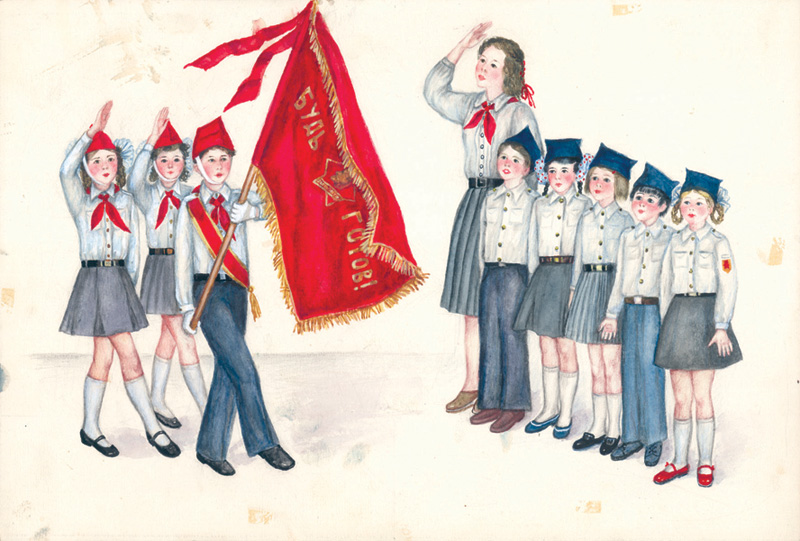 2020г.Отчет старшей вожатойХасановой Рамили МустафаевныДОО «Юные Макаренковцы», Российского движения школьников МКОУ СОШ №5за 2019 – 2020 учебный год1. Цель и задачи деятельности ДОО «Юные Макаренковцы», Российского движения школьников МКОУ СОШ №5 на 2019-2020 учебный год.Цель:Создание условий для самоопределения, самосовершенствования, саморазвития и самореализации детей и подростков через организацию активной, насыщенной интересными и полезными делами жизни детского коллектива, укрепление нравственного климата в нем и гуманных отношений.Задачи:Создание оптимальных условий для развития каждого школьника, с учетом его индивидуальных способностей и потребностейРазвитие у учащихся патриотических, гражданских, нравственных и эстетических чувств, а также чувства долга, ответственностиПриобщение учащихся к творчеству, обеспечение условий для самореализации творческих способностей и потребностей каждого школьникаСпособствовать формированию здорового образа жизни, системы общечеловеческих и социальных ценностейВоспитание культуры поведения, формирование коммуникативных навыков, гражданских и нравственных качеств, развитие творческого мышления, необходимого для практической деятельности, познания, ориентации в окружающем мире2. Количество членов ДОО младшее звено (2-4 классы) и среднее звено (5-7 классы).В состав ДОО «Юные Макаренковцы» входят 12 членов актива. Актив делиться на сектора:Председатель:			1. Калюжная Диана – 8 «А» класс;Учебный сектор:		2. Бахмудова Разият– 4 «Б» класс;					3. Камбарова Фатима – 5 «Б» класс;Культмассовый сектор:	4. Антонова Алевтина – 5 «А» класс;					5. Чижиков Евгений – 6 «А» класс;Спортивный сектор:		7. Нурбагандов Ислам – 5 «А» класс;8. Чижиков Евгений – 6 «А» класс;Трудовой сектор:		9. Беспалова Виолетта – 6 «А» класс;					10. Гандалова Асият – 8 «А» класс;Информационный сектор:	11. Калюжная Арина – 6 «А» класс;					12. Калюжная Диана – 8 «А» класс.Лидер ДОО «Юные Макаренковцы» - Левченко Анастасия – ученица 10 класса.3. Перечень мероприятий, проводимых в ДОО «Юные Макаренковцы», Российского движения школьников за отчетный период.ФОТООТЧЕТНеделя Соколят (с 27.01.2020г. по 01.02.2020г.)27 января 2020г. – конкурс чтецов. Станция «Моя Родина – Россия».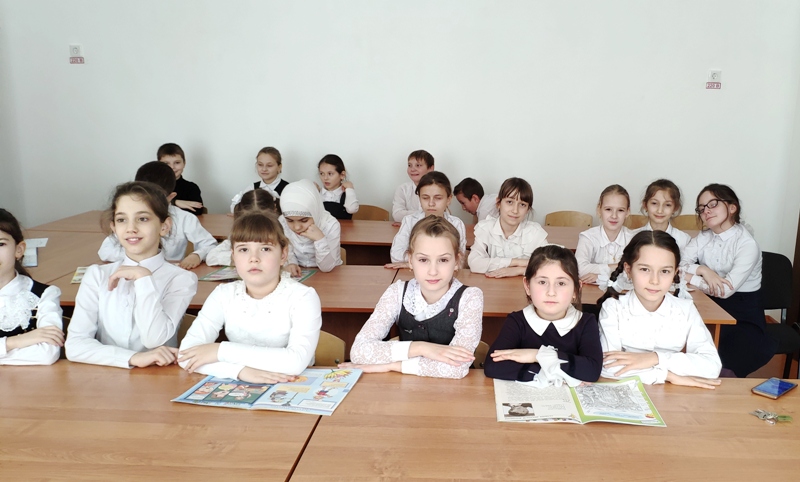 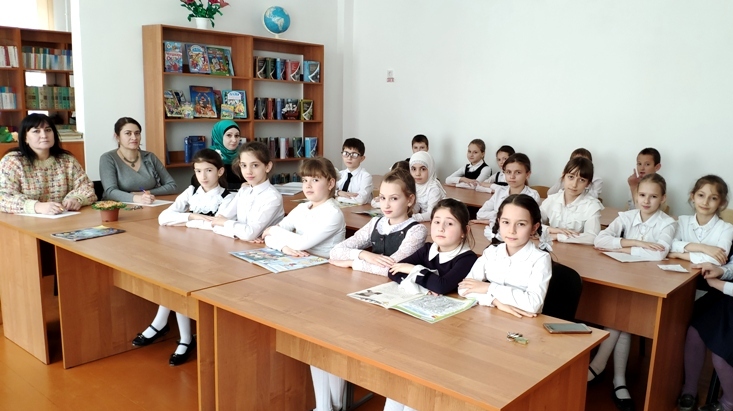 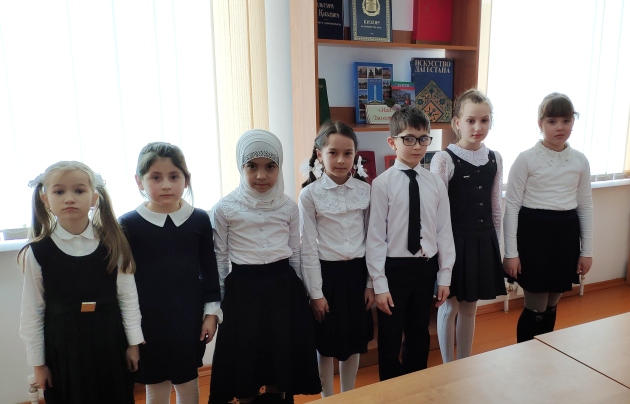 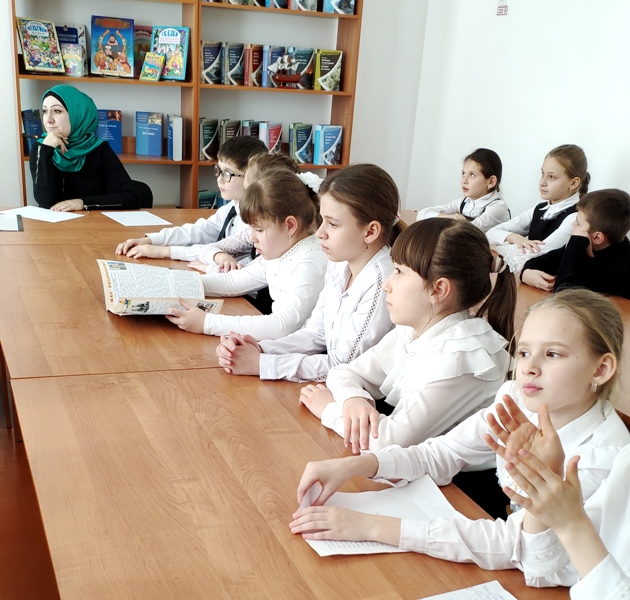 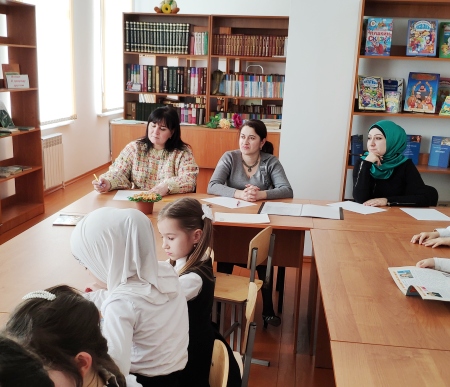 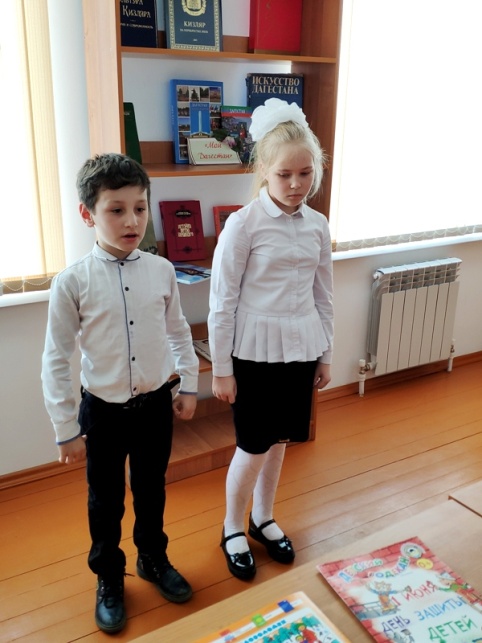 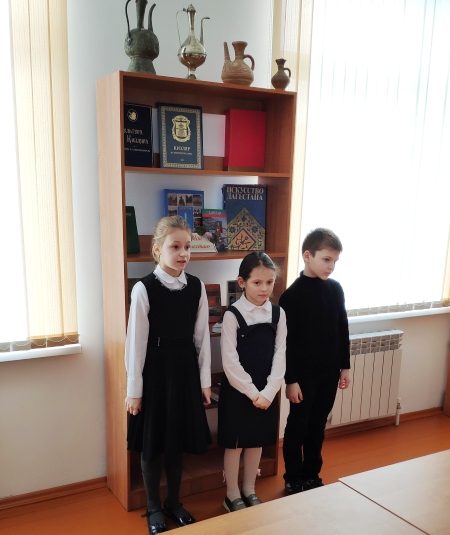 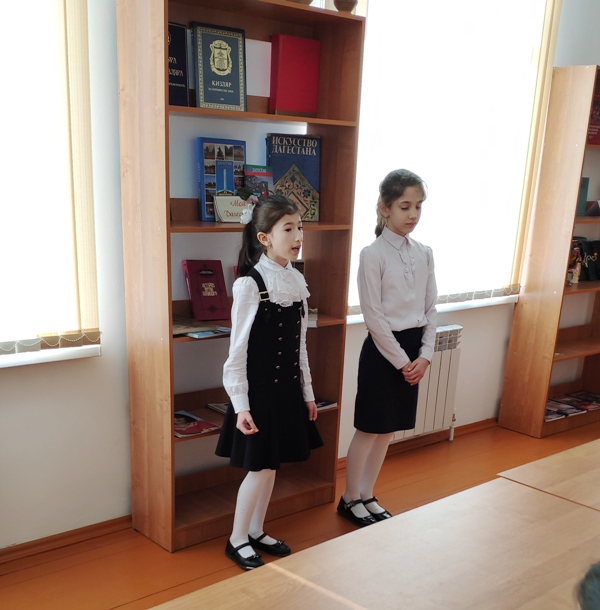 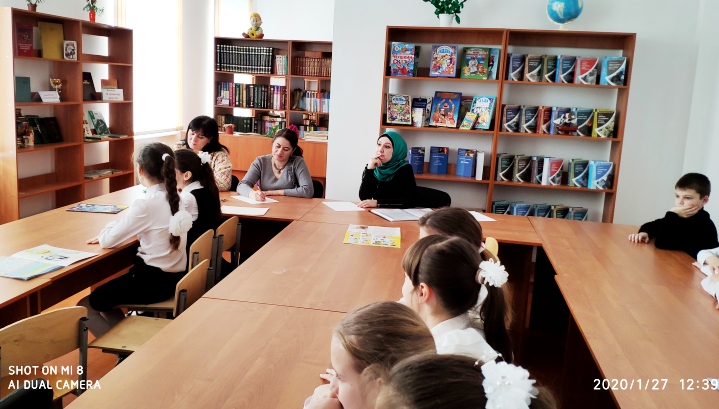 _______________________________________________________________________________________28 января 2020г. – литературная викторина между 2 «А» и 2 «Б» классом. Станция «Хотим всё знать». 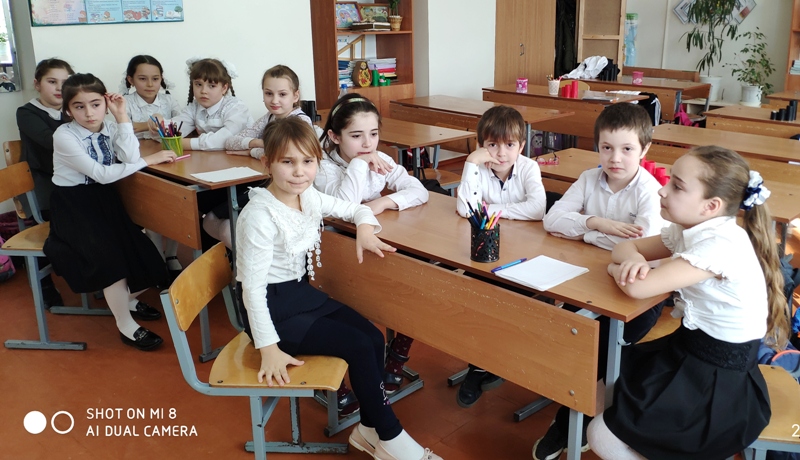 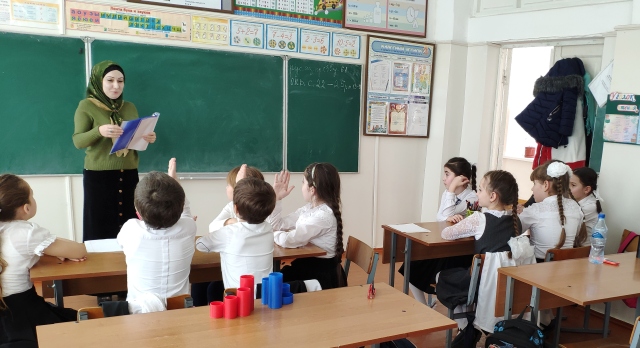 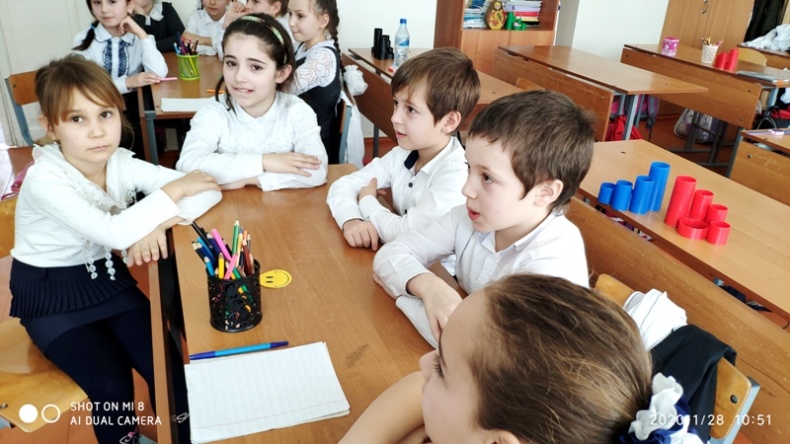 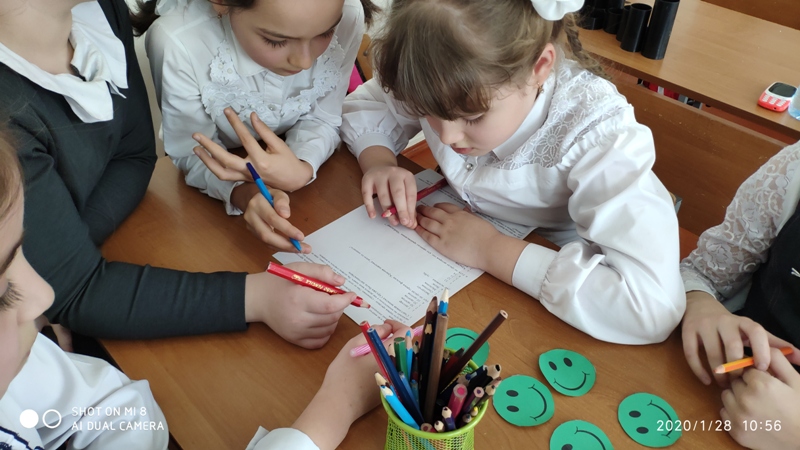 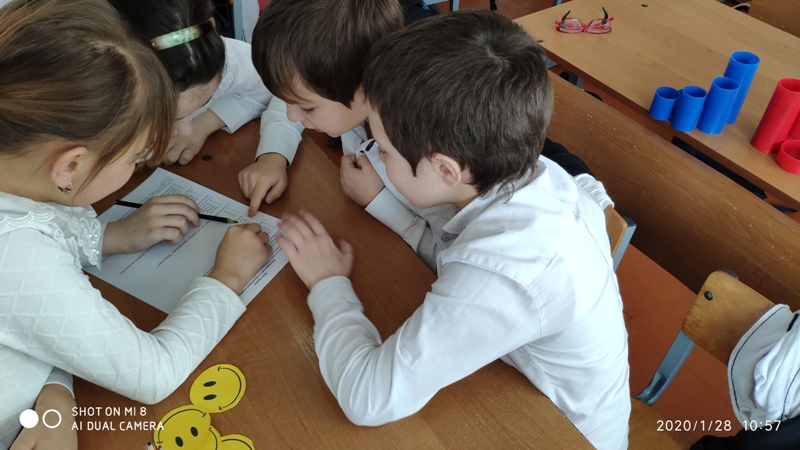 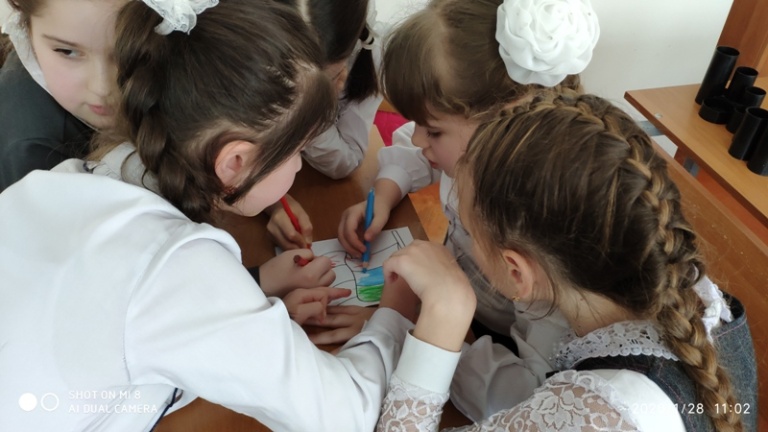 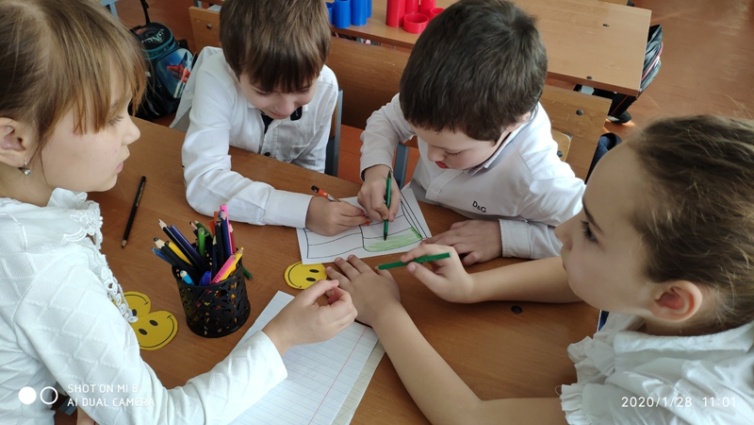 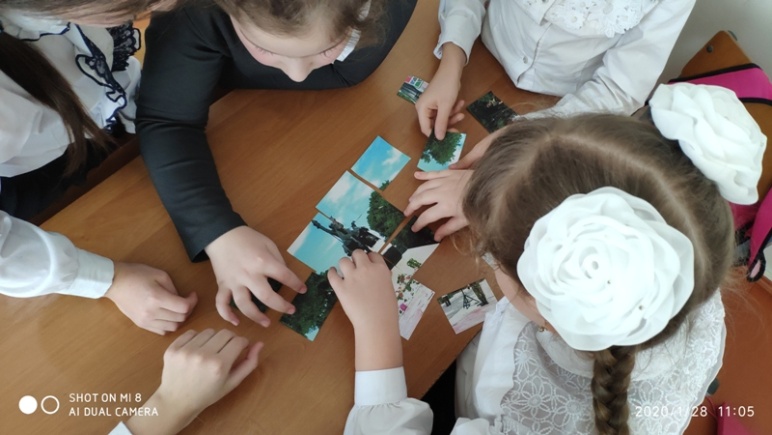 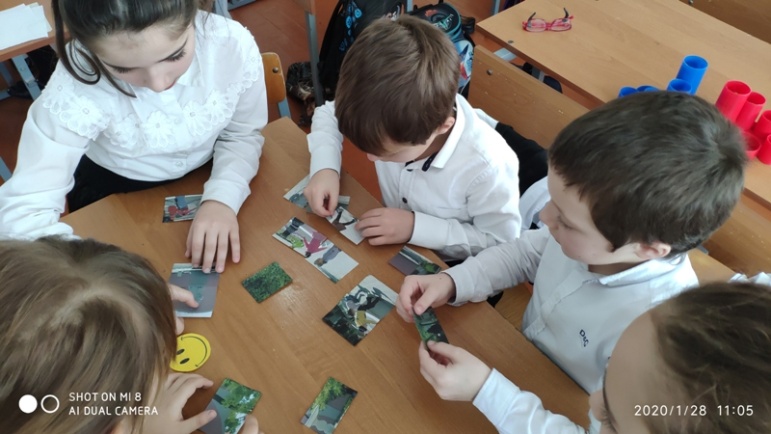 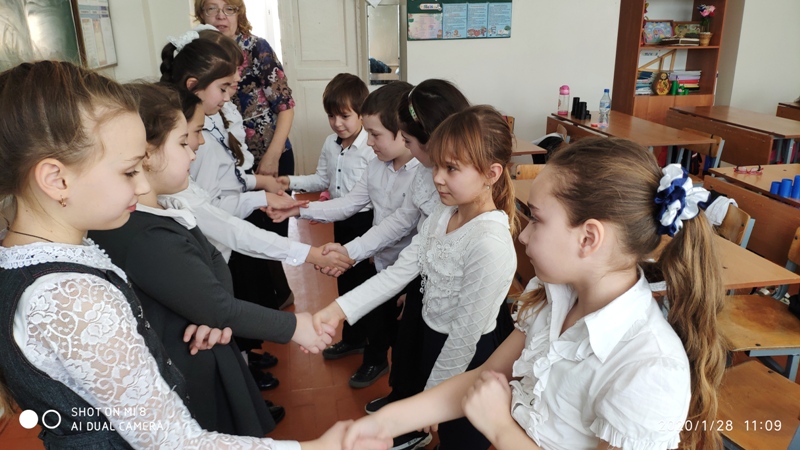 _______________________________________________________________________________________29 января 2020г. – конкурс между 2-4 классами станция «Созвездие талантов». 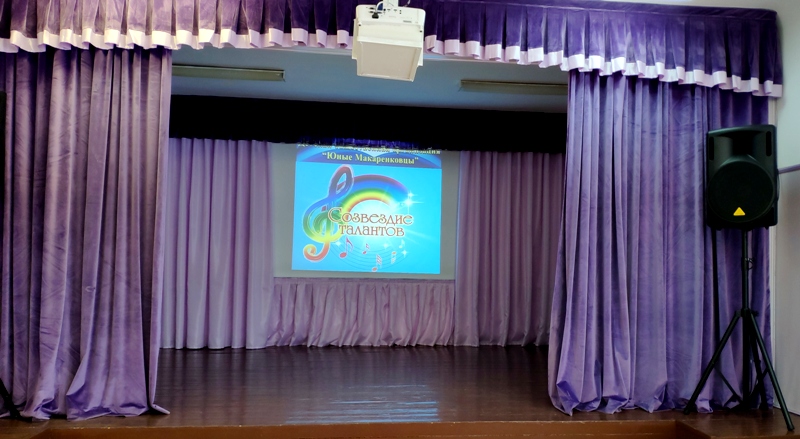 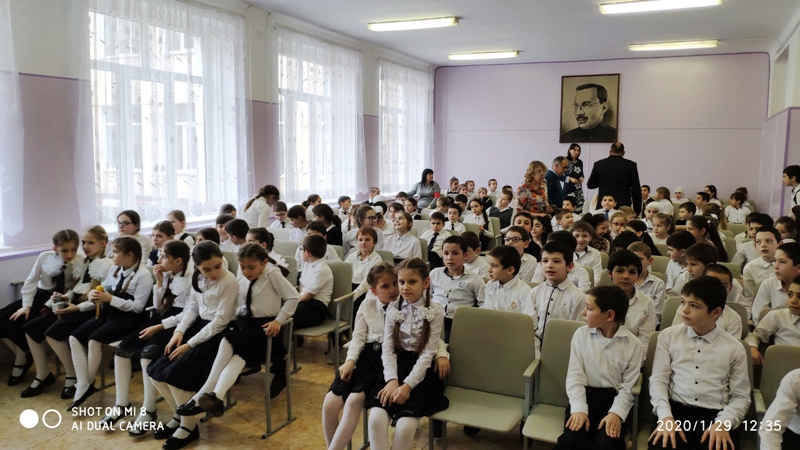 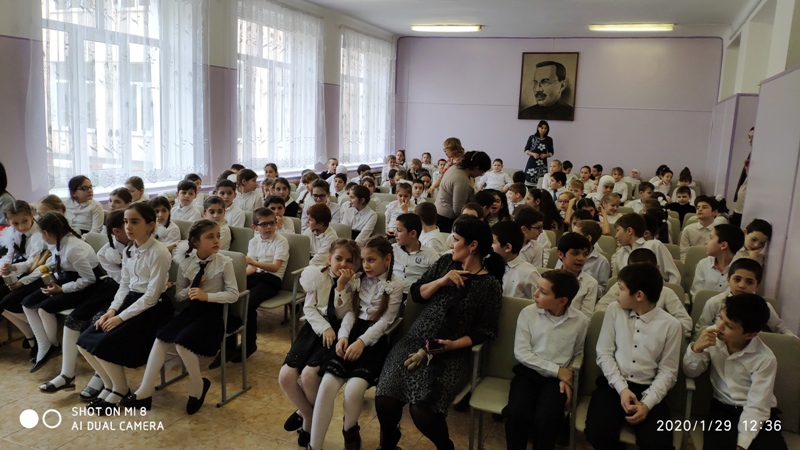 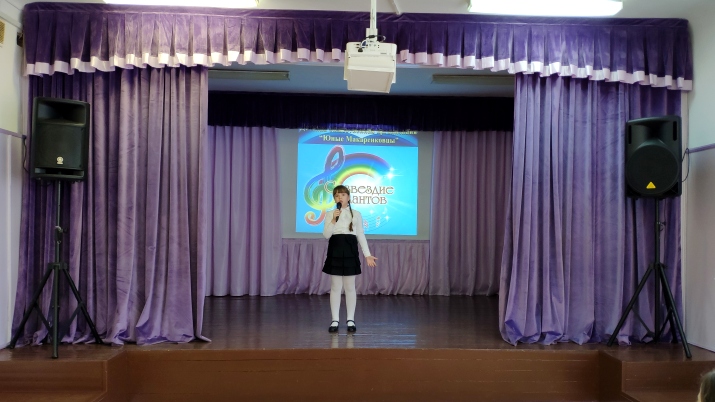 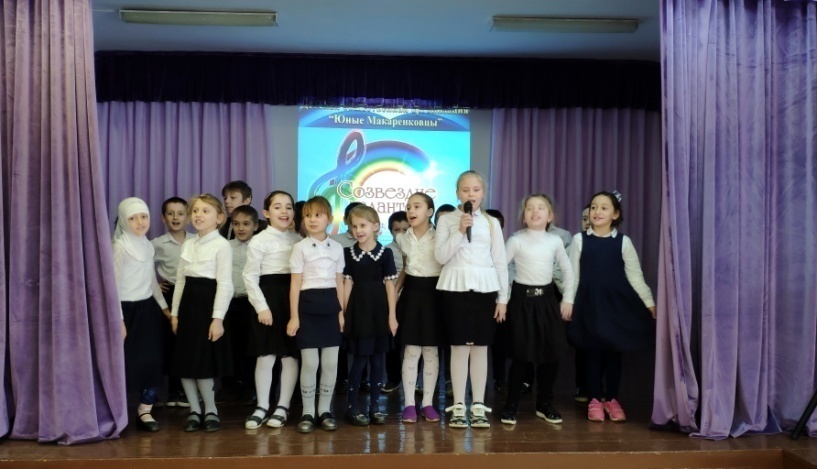 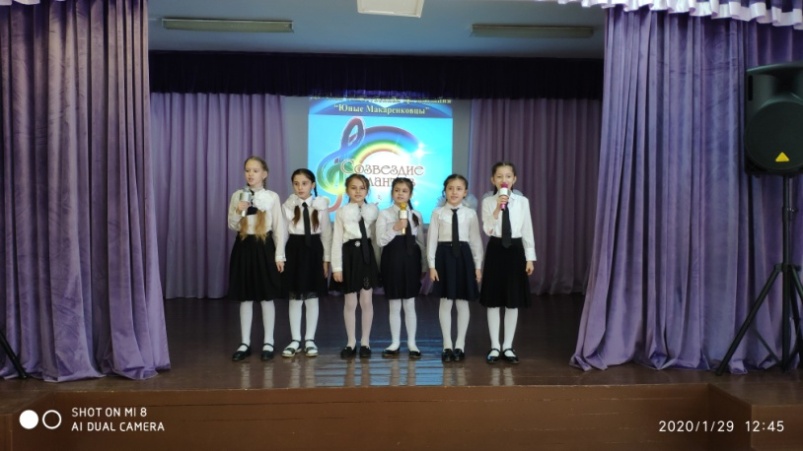 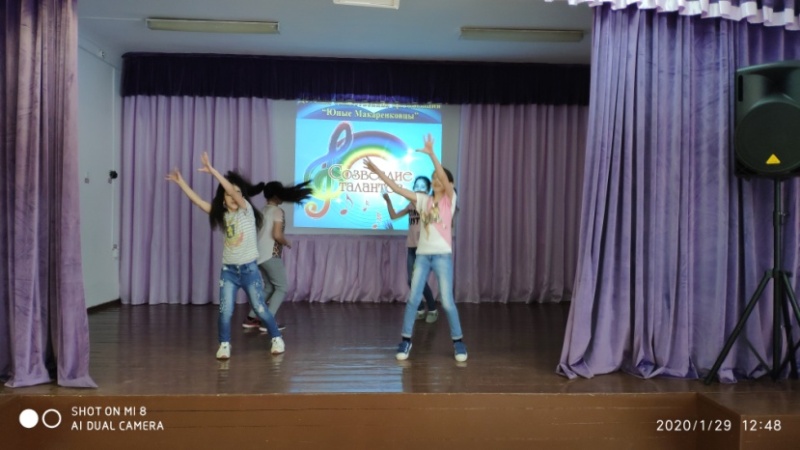 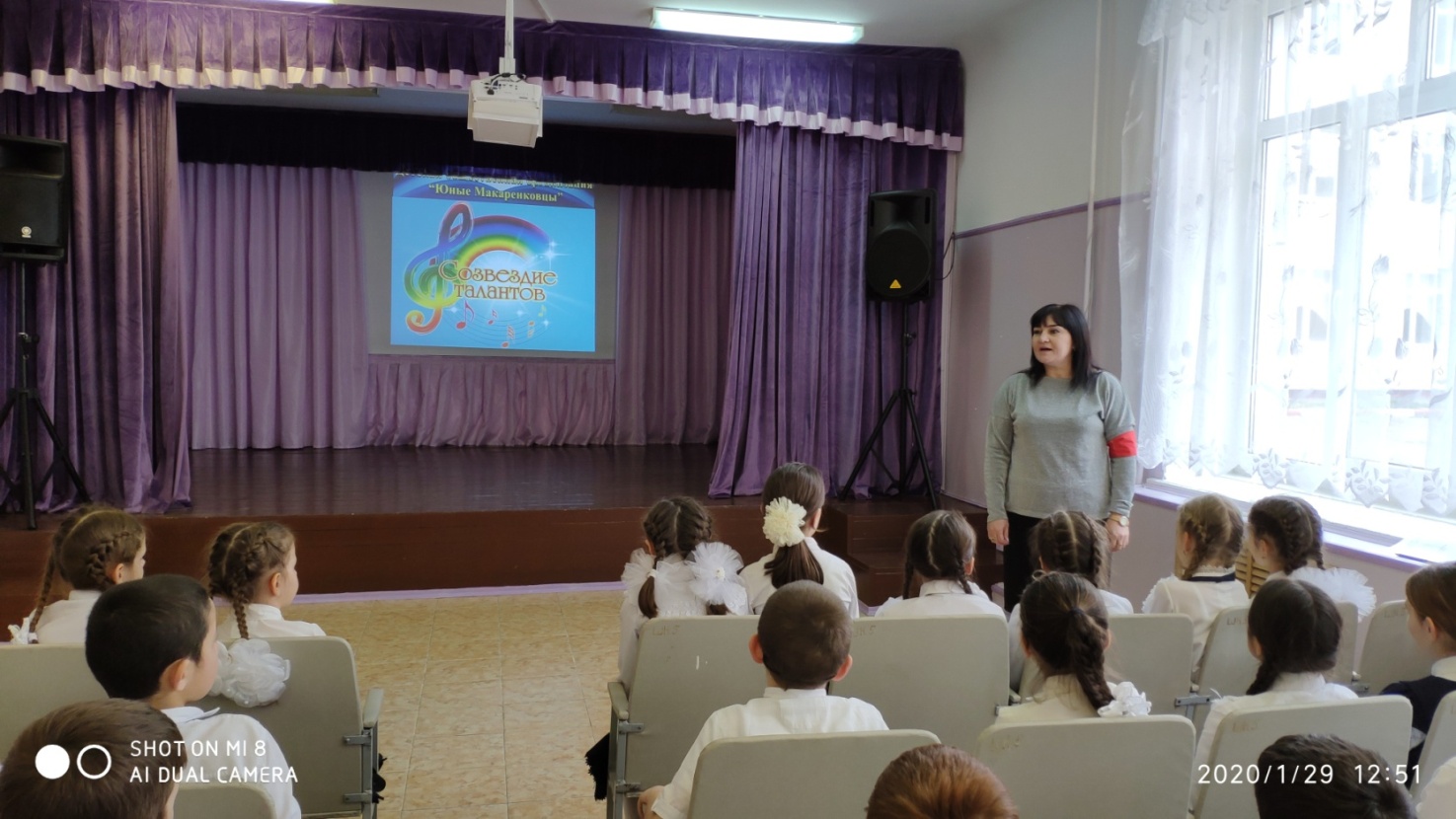 _________________________________________________________________________________________30 января 2020г. – единые классные часы по дорожной, пожарной безопасности, беседа с приглашением сотрудников МЧС, ГИБДД. Станция «Кизляр безопасный».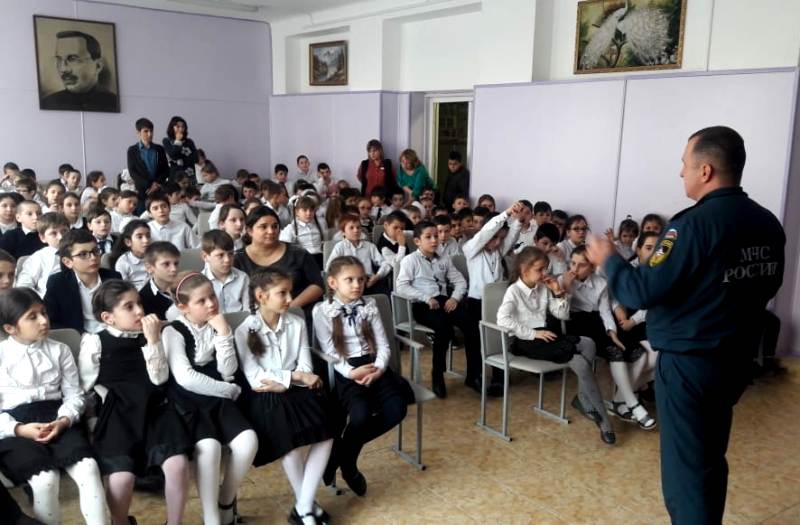 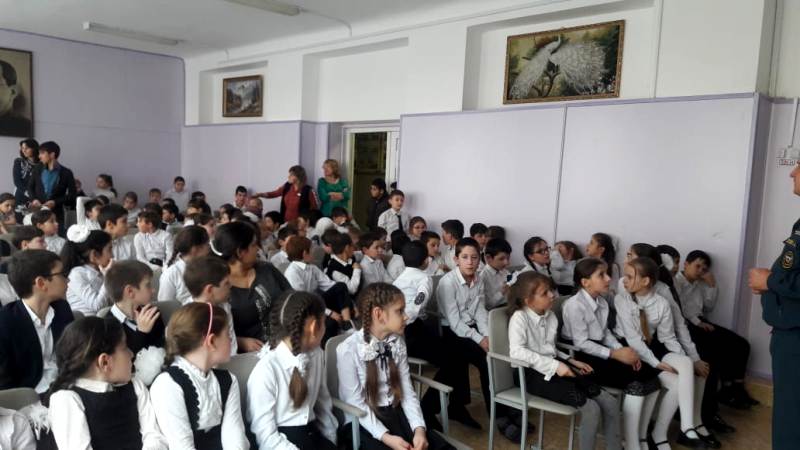 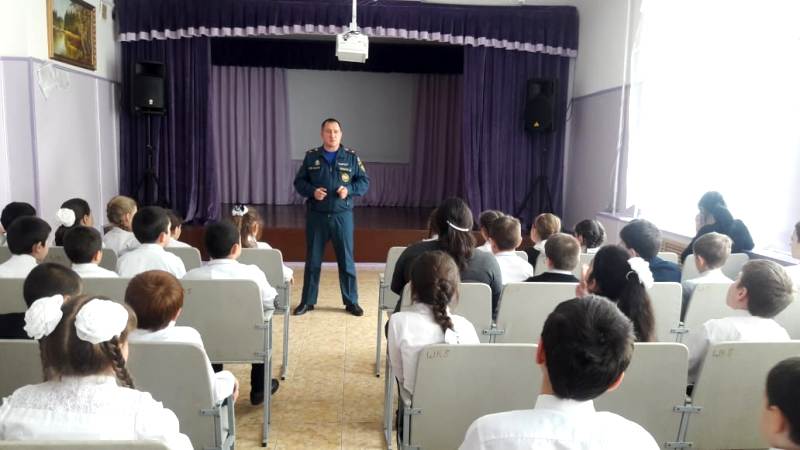 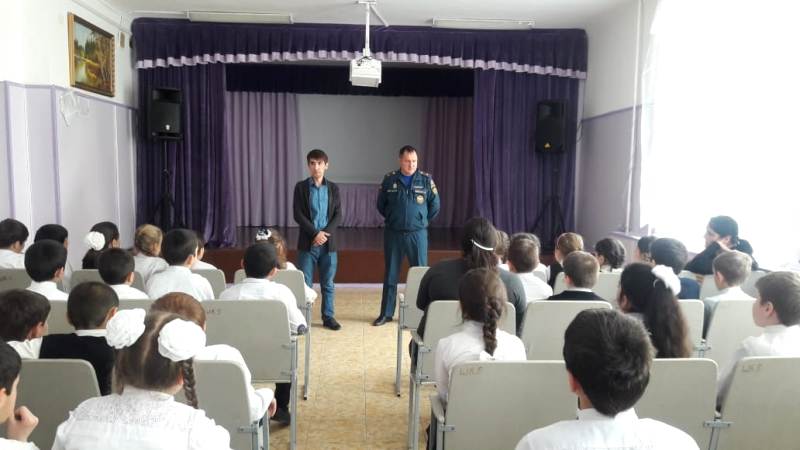 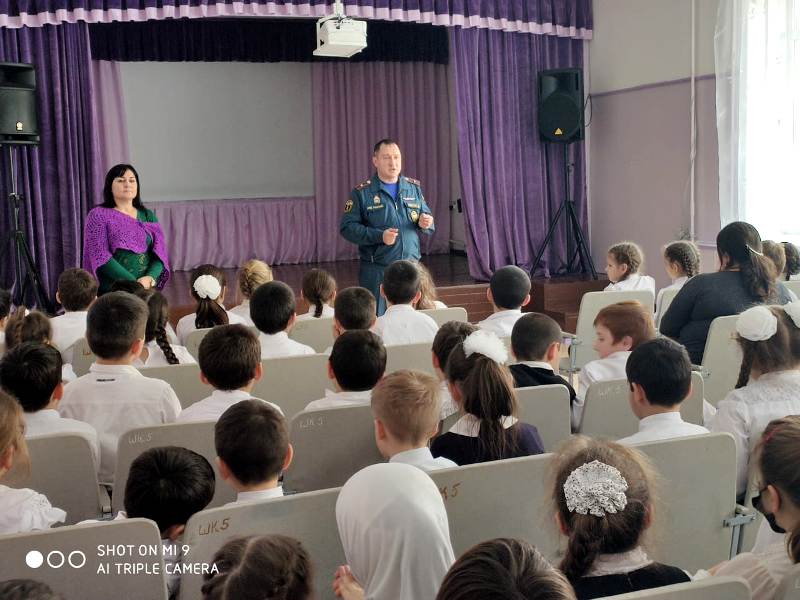 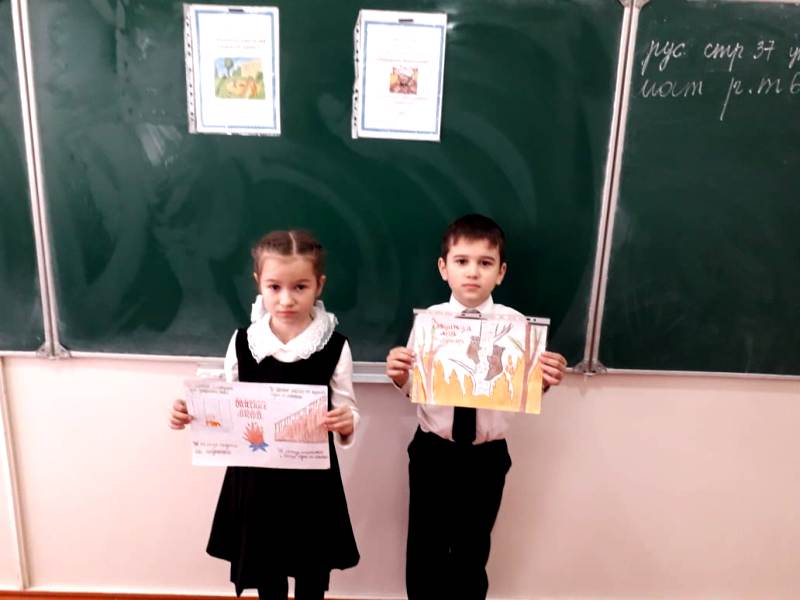 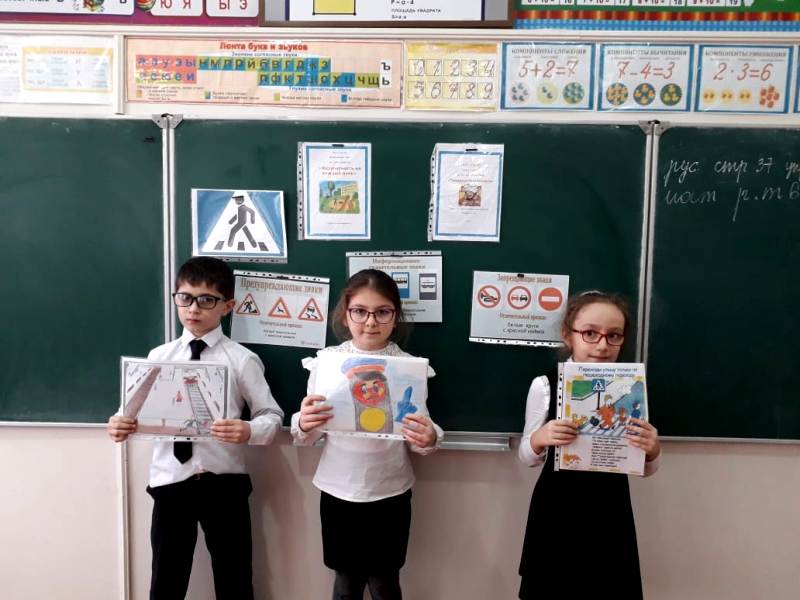 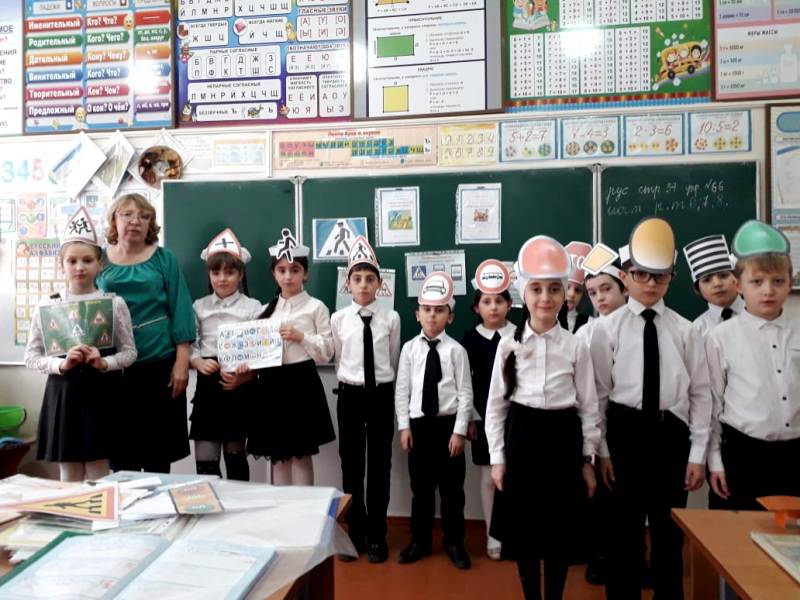 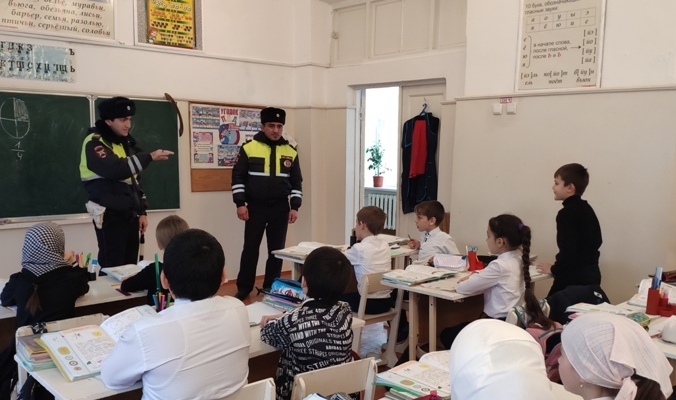 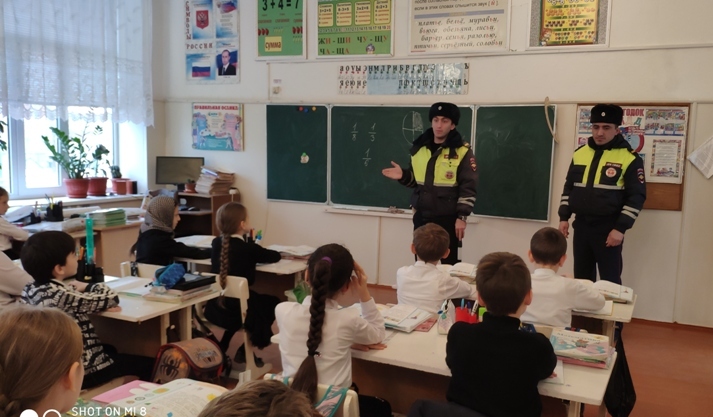 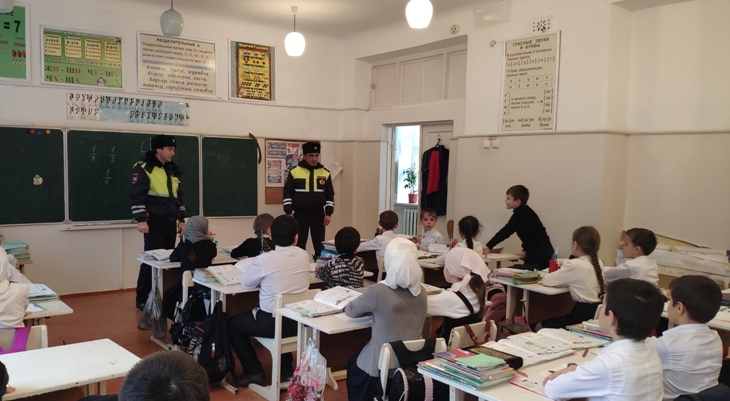 __________________________________________________________________________________________31 января 2020г. – беседа на тему: «Скажи, НЕТ терроризму!». 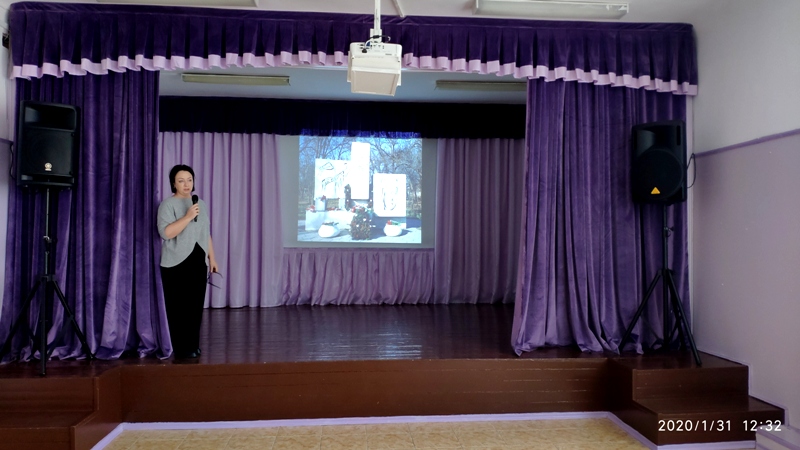 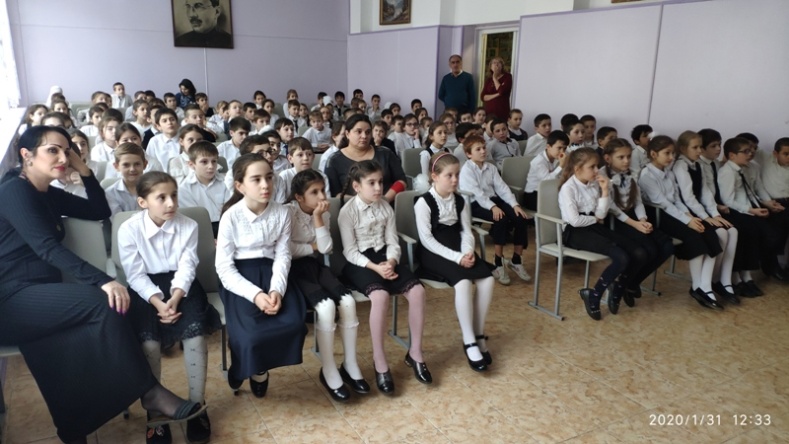 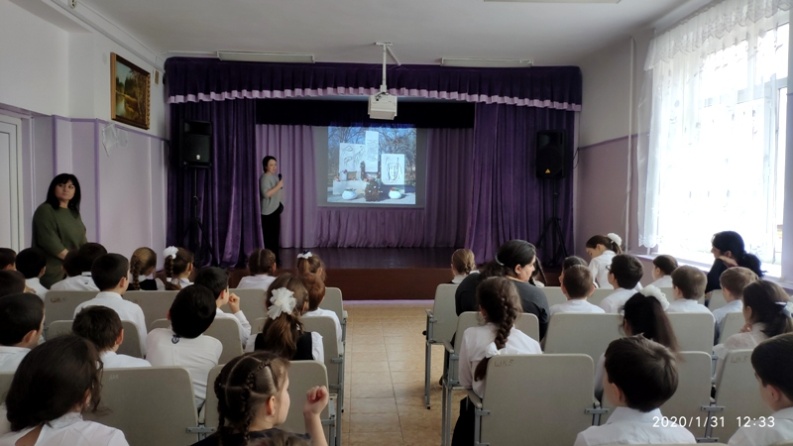 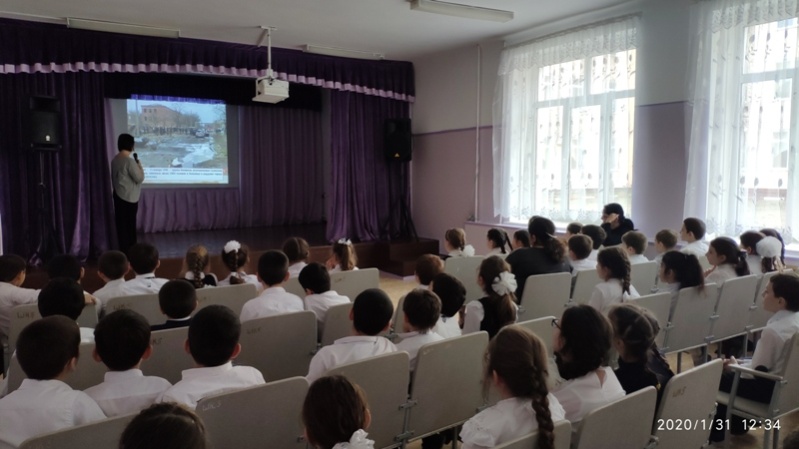 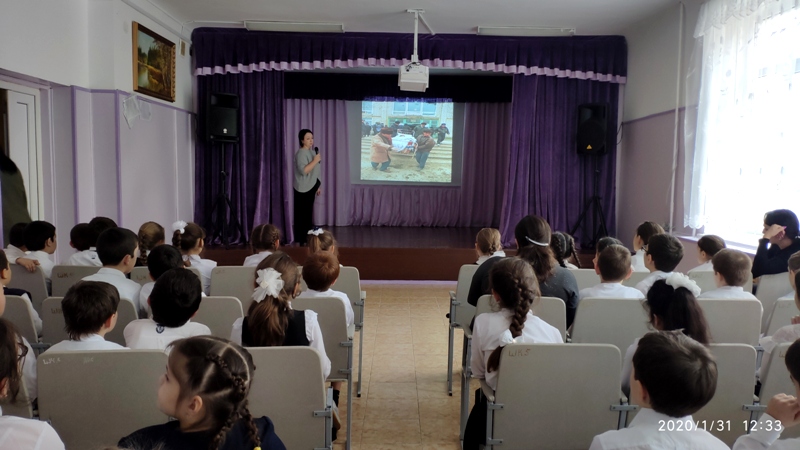 _________________________________________________________________________________________01 февраля 2020г. станция «Бюро добрых услуг – Я волонтер» с 3 классами. 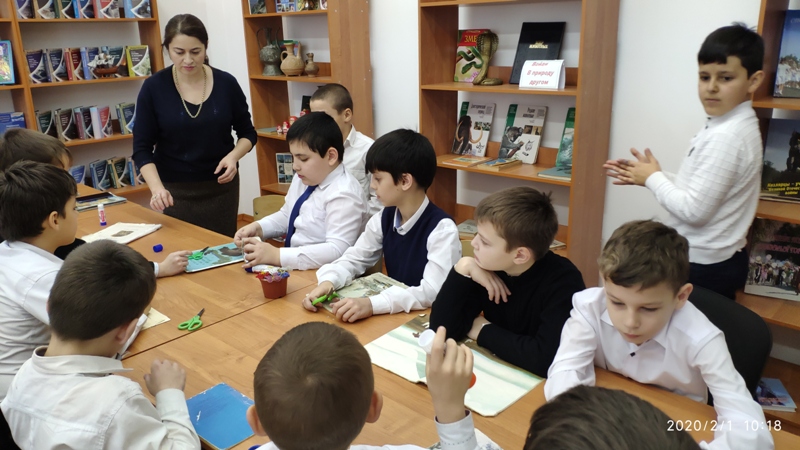 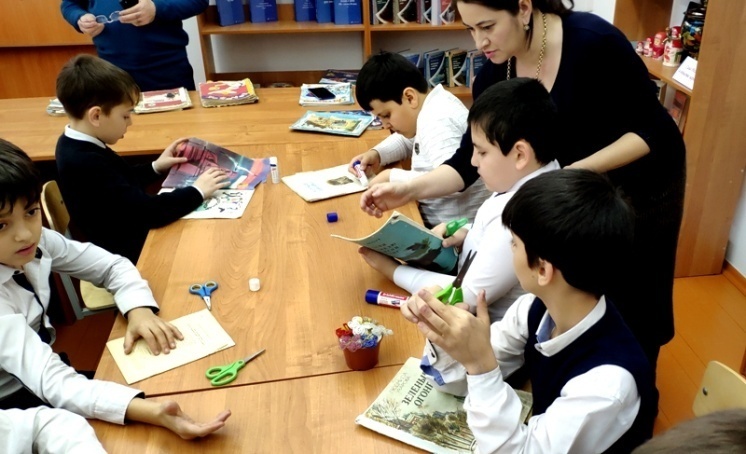 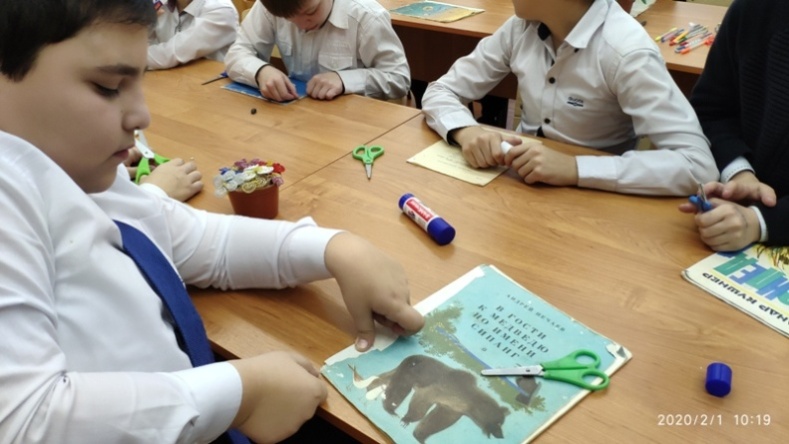 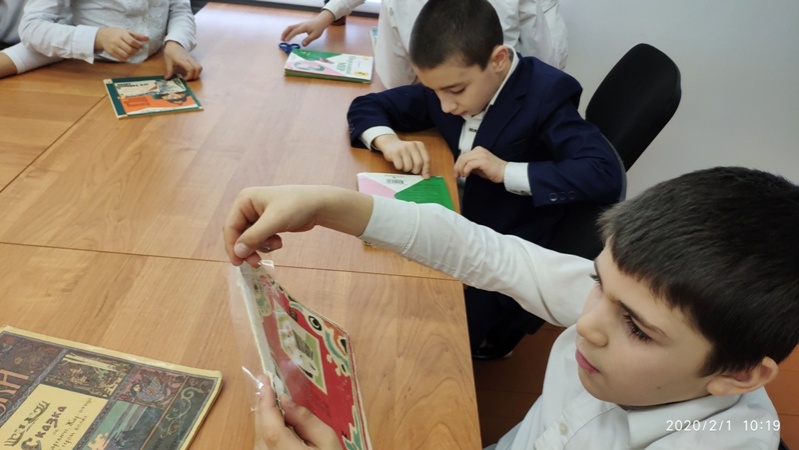 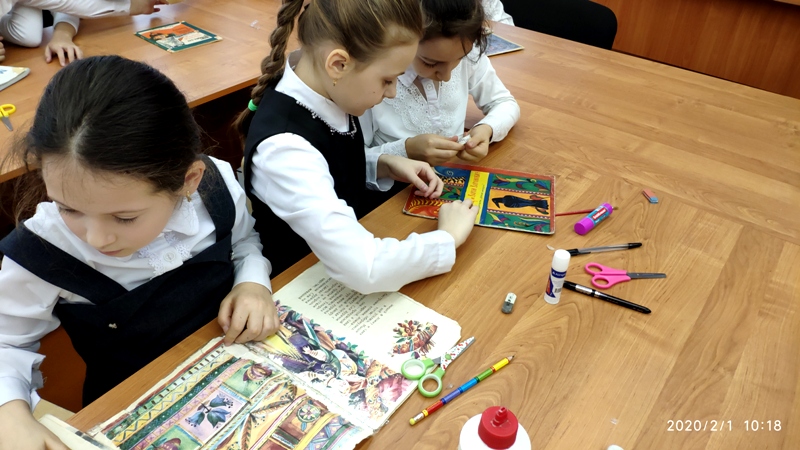 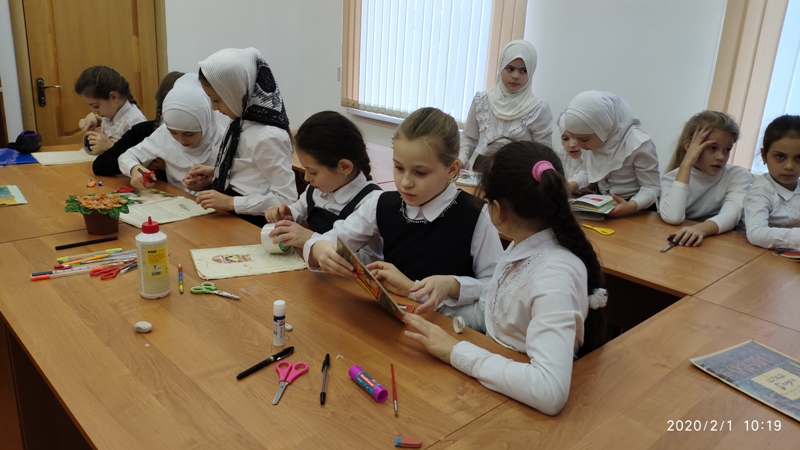 _________________________________________________________________________________________01 февраля 2020г. – подведение итогов «Недели Соколят». 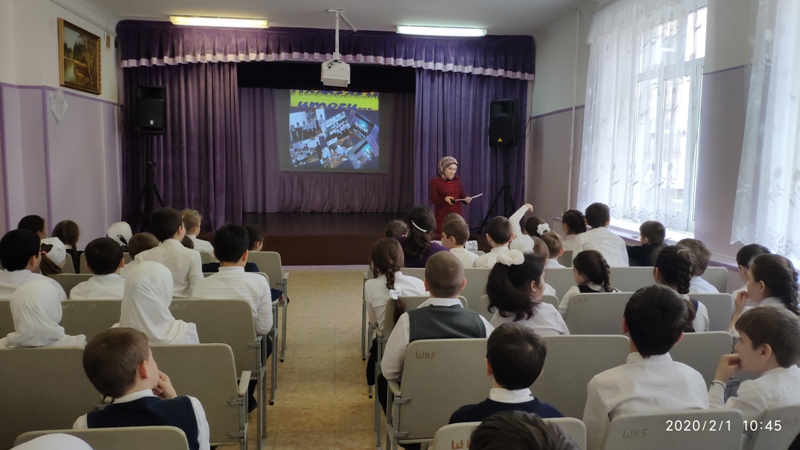 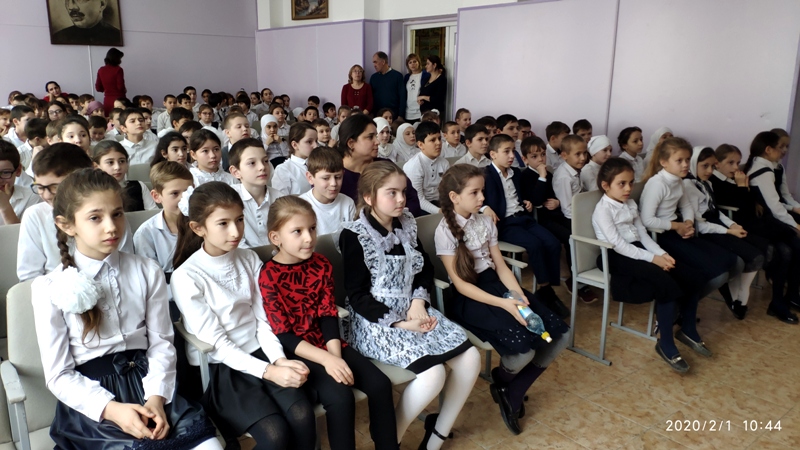 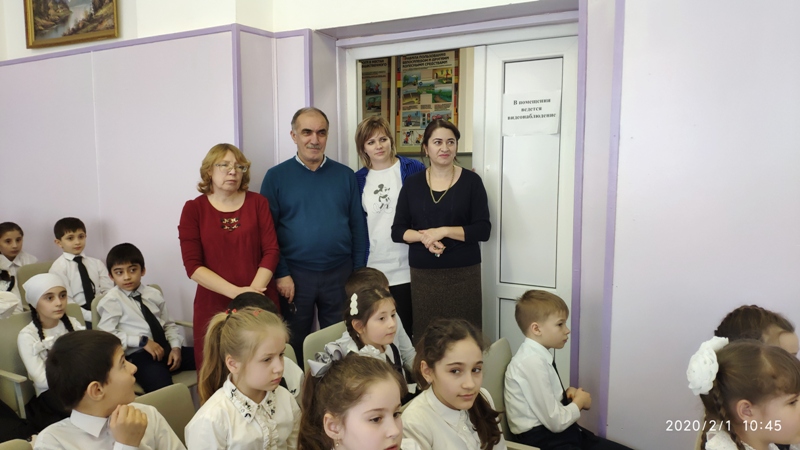 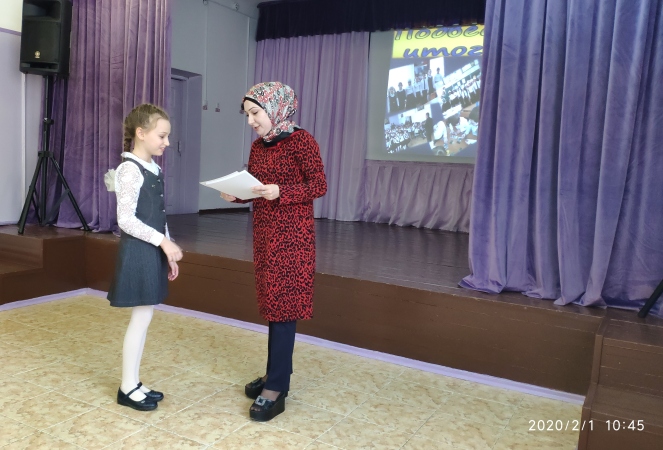 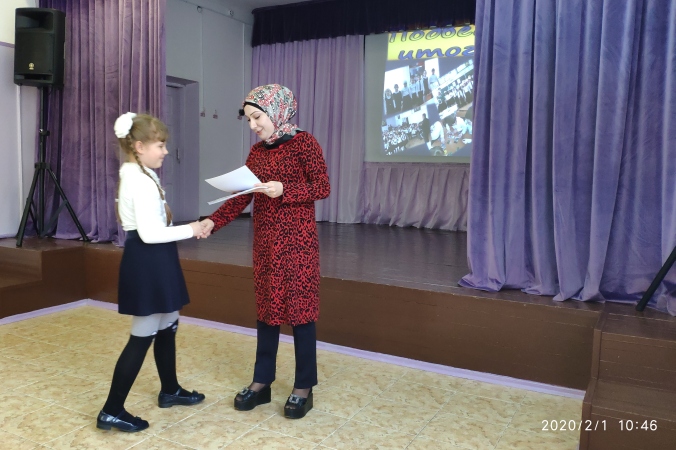 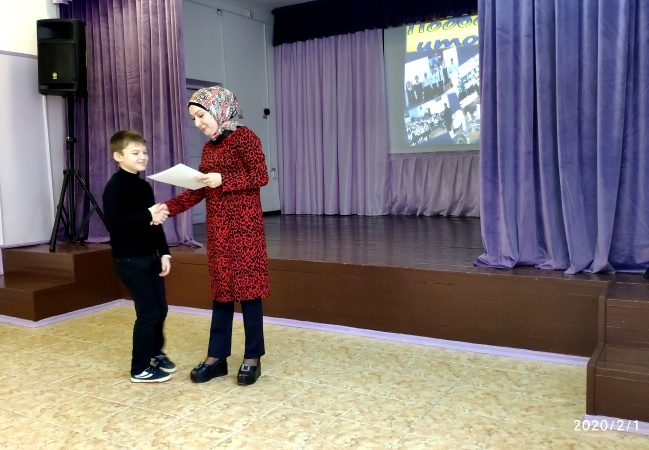 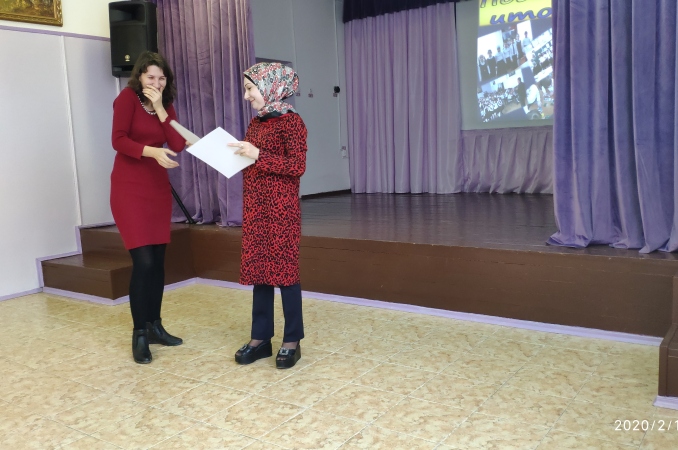 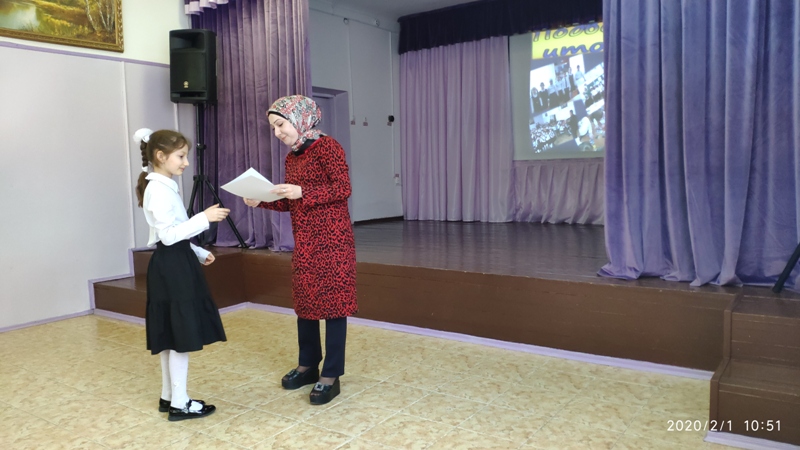 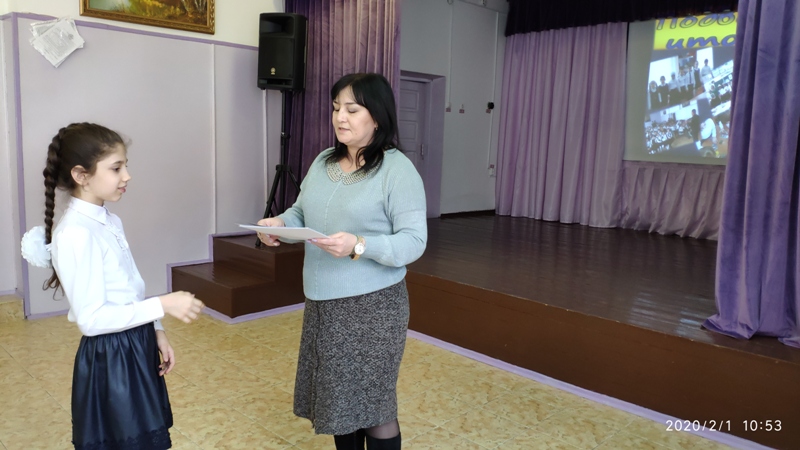 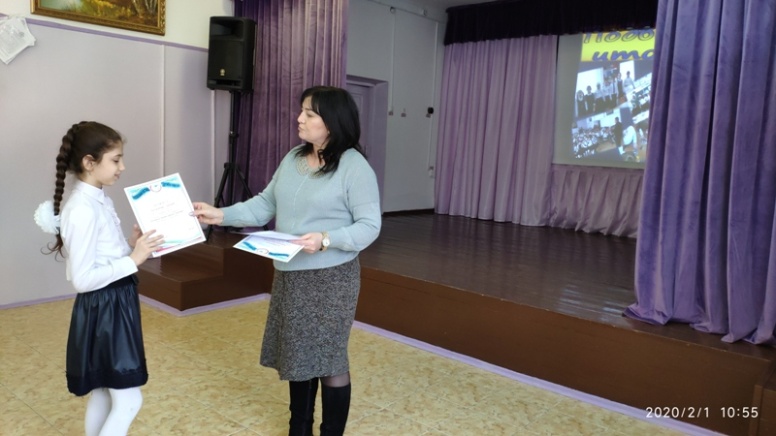 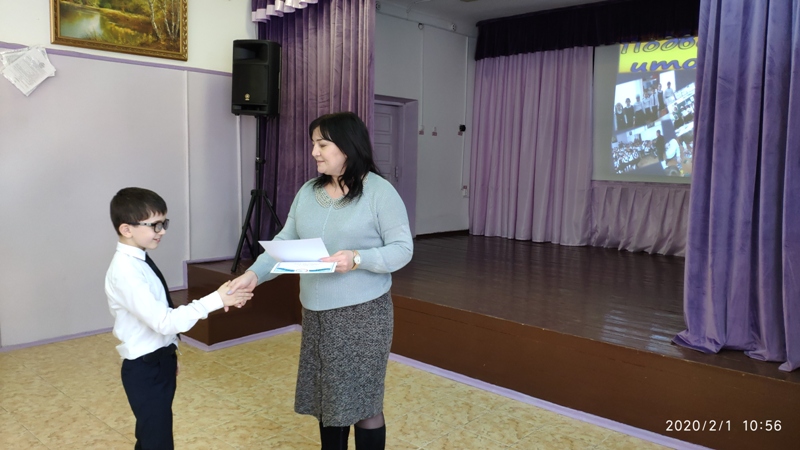 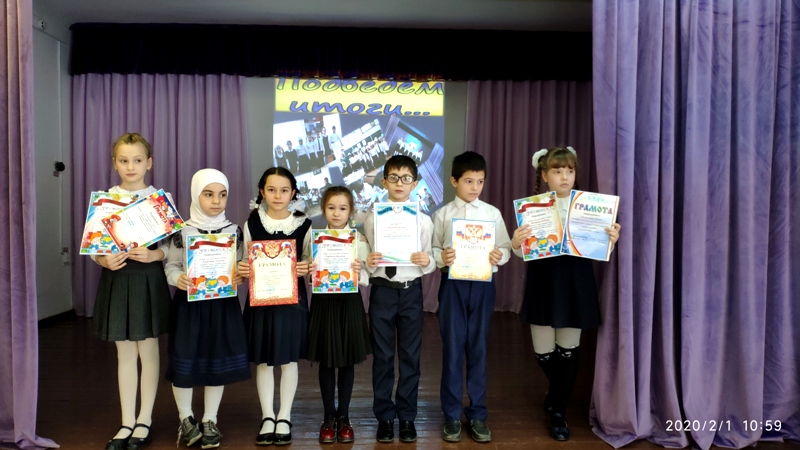 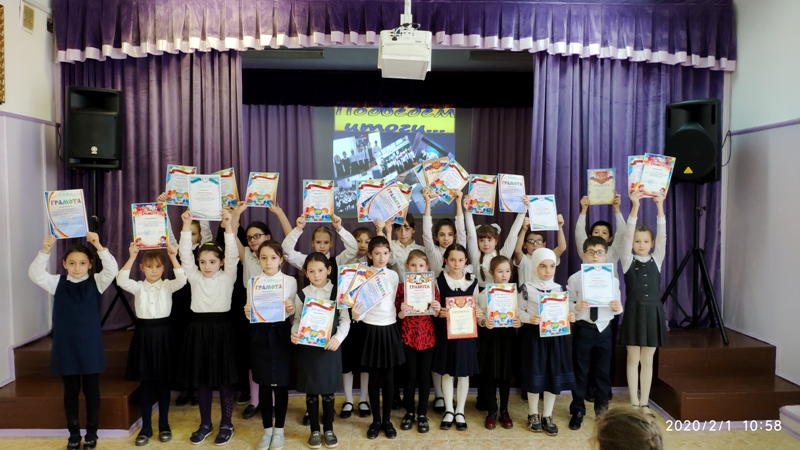 __________________________________________________________________________________________30 января 2020г. – городской фестиваль коллажей «Край, в котором я живу», посвященный Дню образования ДАССР и 75-летию Дня Победы в ВОВ 1941-1945гг. 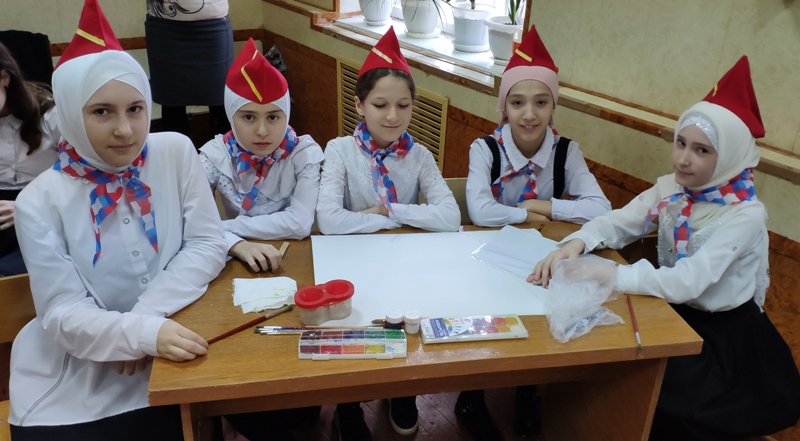 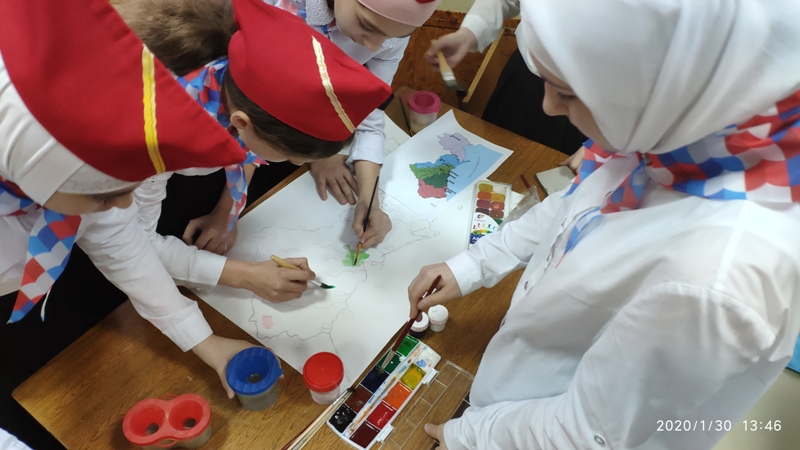 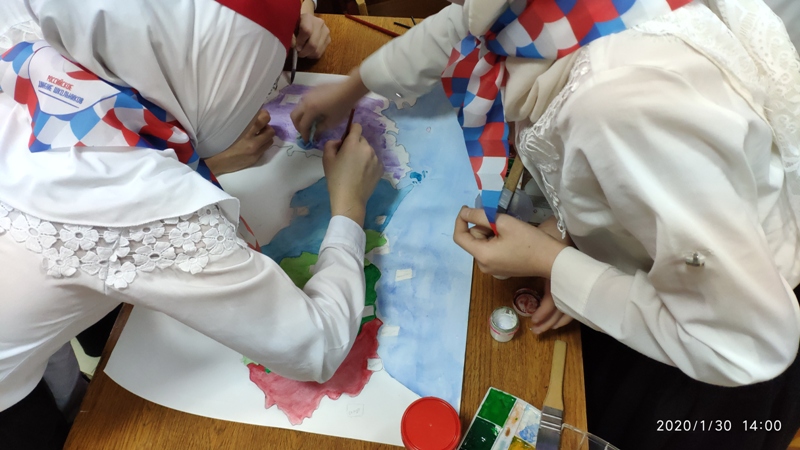 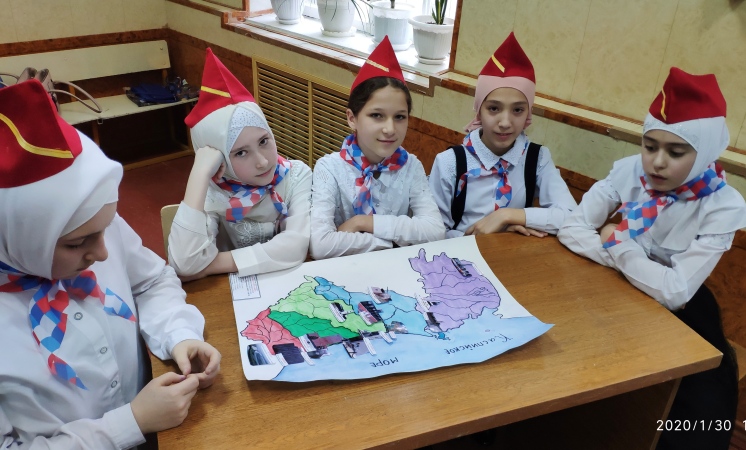 _________________________________________________________________________________________4 февраля 2020г. – городской конкурс боевых листков «Маленькие солдаты большой войны», посвященный Дню памяти юного героя-антифашиста и 75-летию Дня Победы в ВОВ 1941-1945гг. 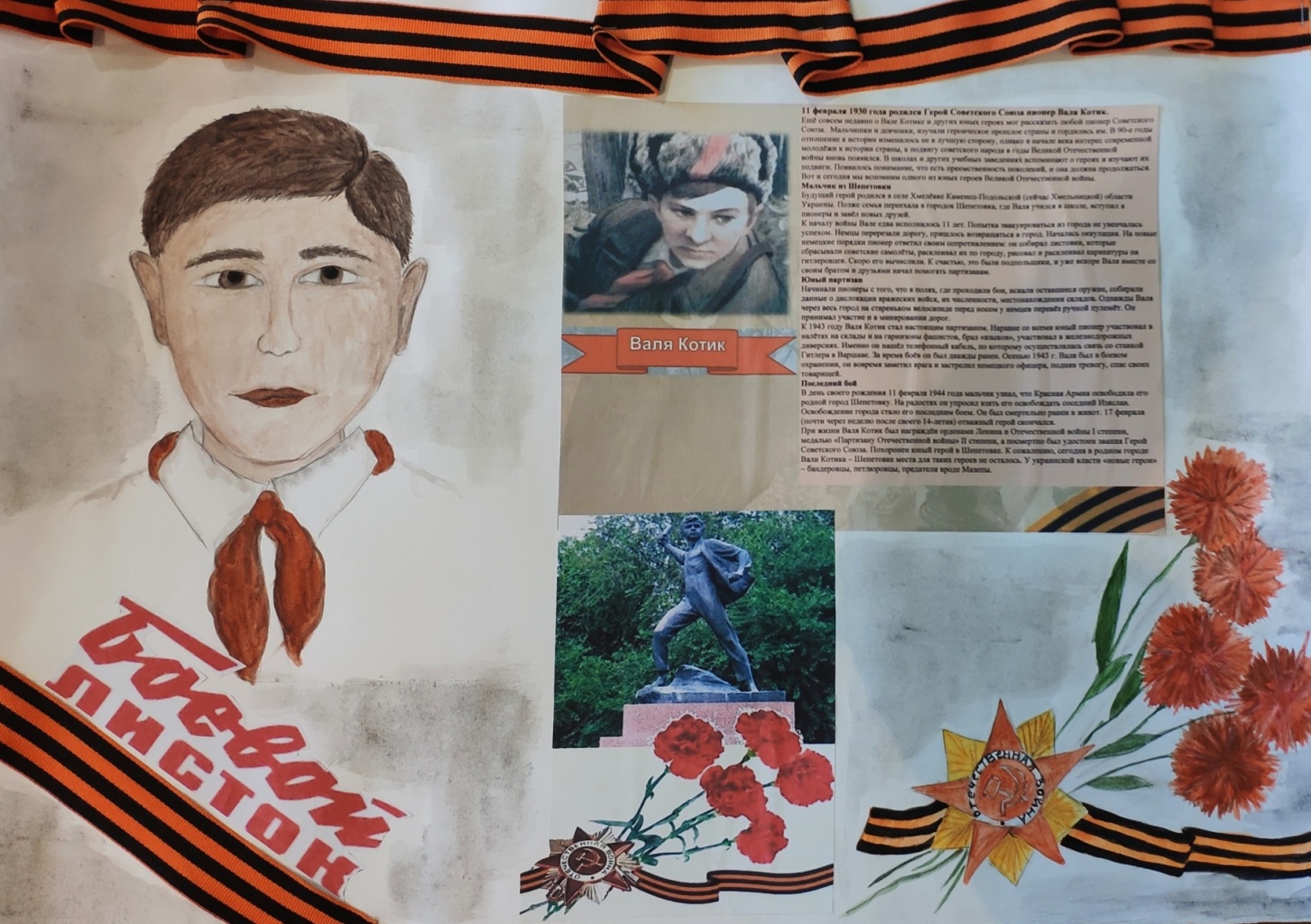 _________________________________________________________________________________________7 февраля 2020г. – городской «круглый стол» в рамках деятельности Юнармии на тему: «Они навечно с нами!»,   посвященного Дню памяти юных героев – антифашистов и 75-летию Дня Победы в Великой Отечественной войне 1941-1945гг.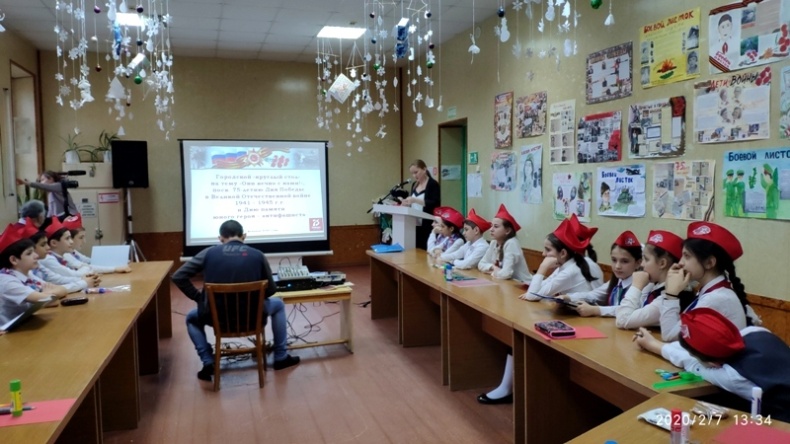 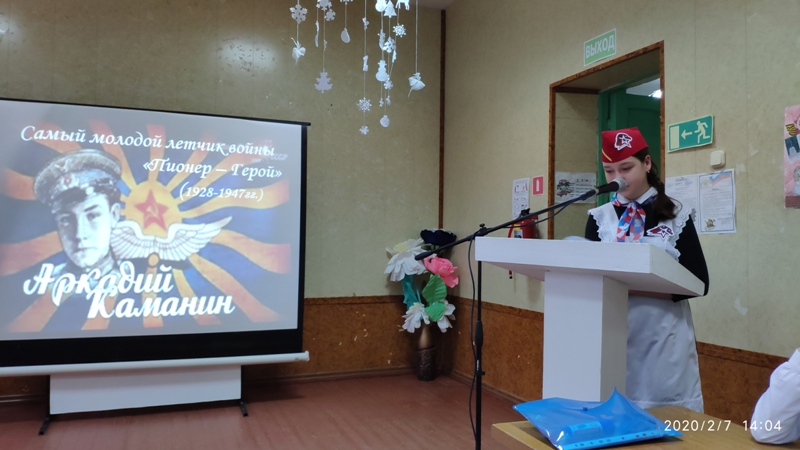 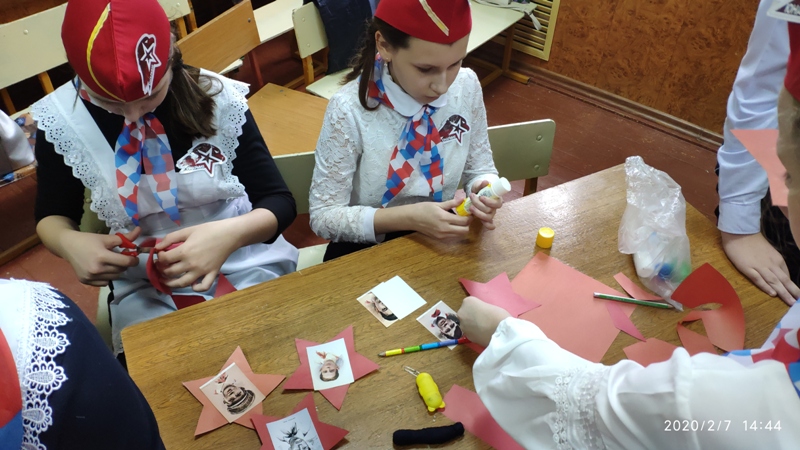 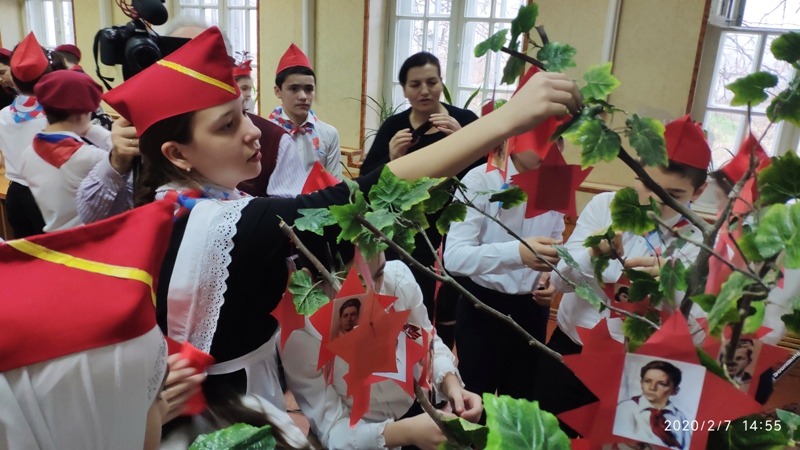 _________________________________________________________________________________________21 февраля 2020г. – фестиваль «Парад Российских войск», в рамках деятельности Юнармии Российского движения школьников, посвящ. 75-летию Дня Победы в Великой Отечественной войне 1941-1945гг. и Дню Защитника Отечества.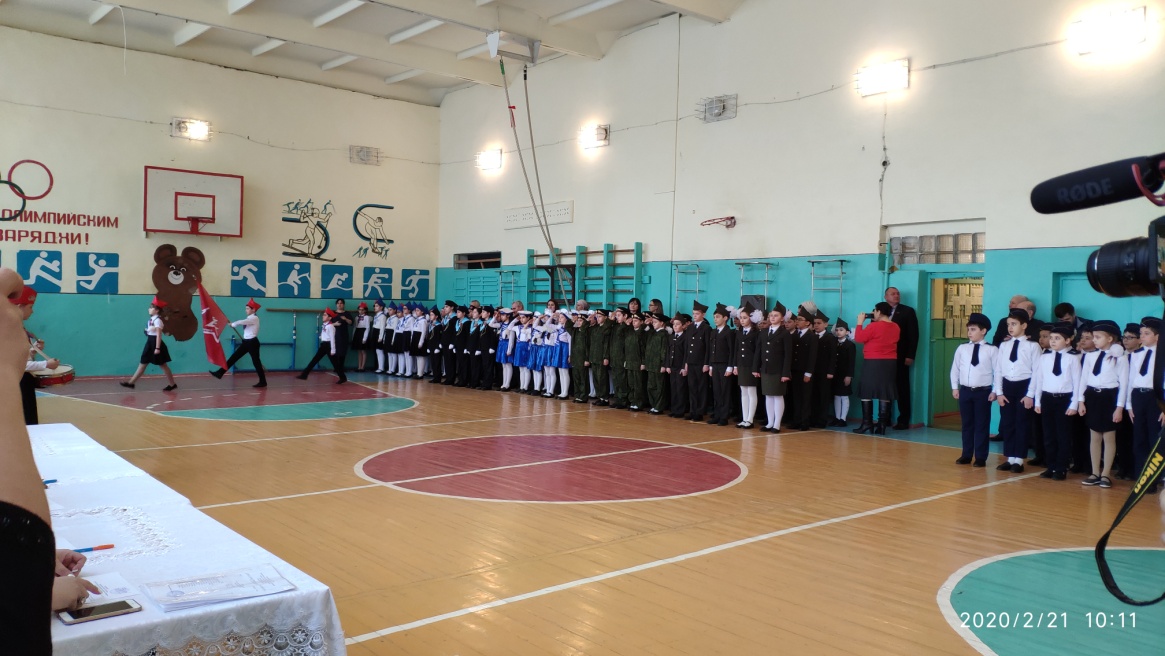 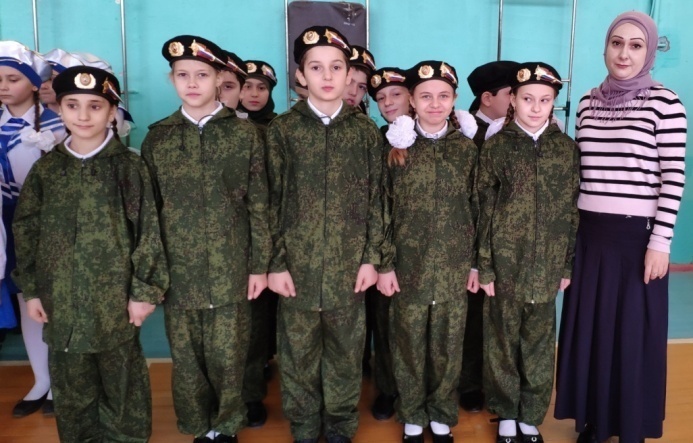 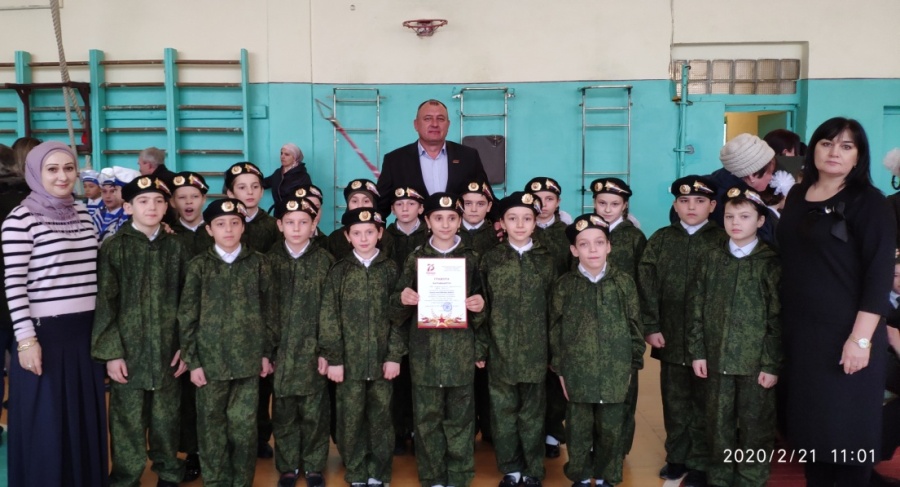 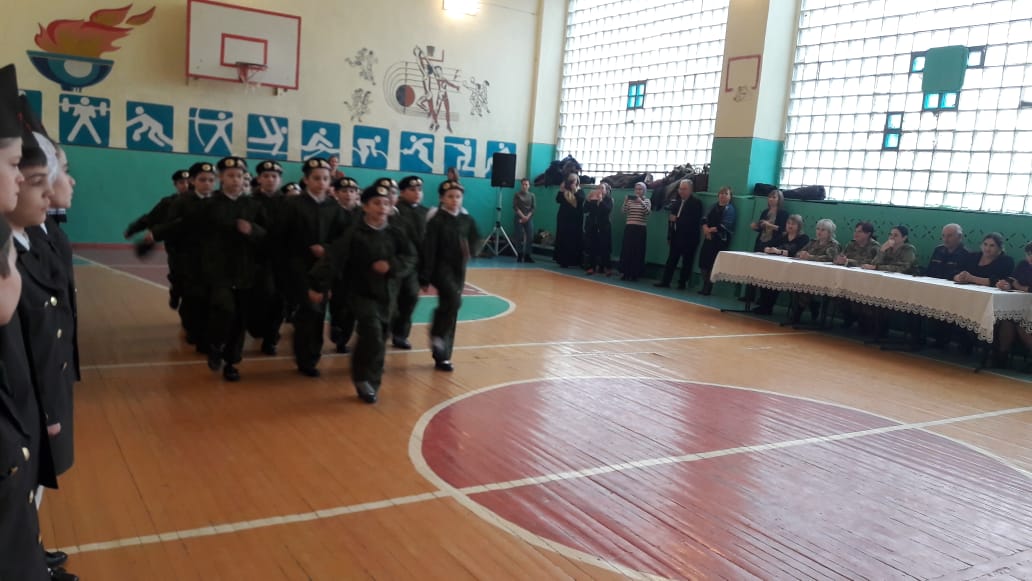 _________________________________________________________________________________________2 марта 2020г. – акция «Оказание первой помощи». 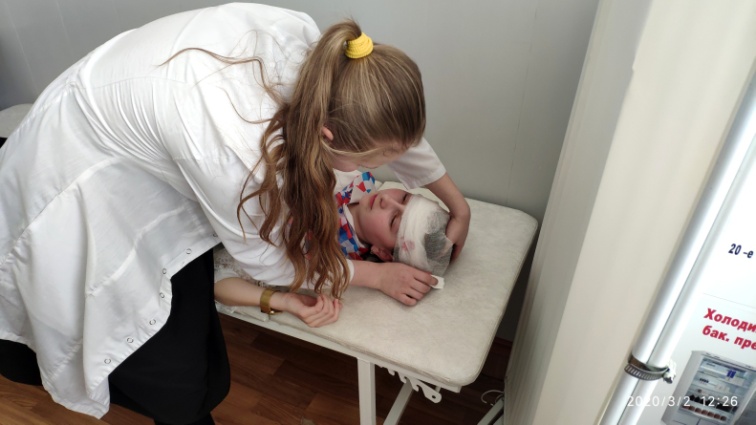 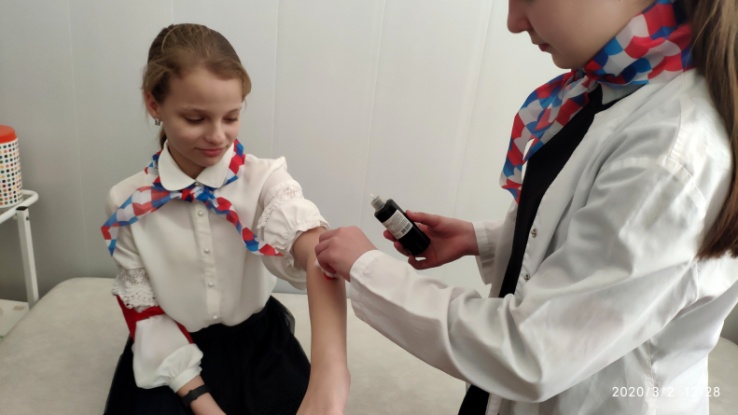 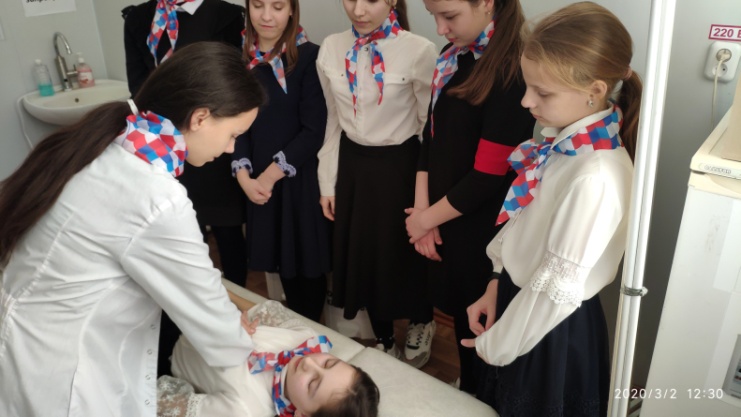 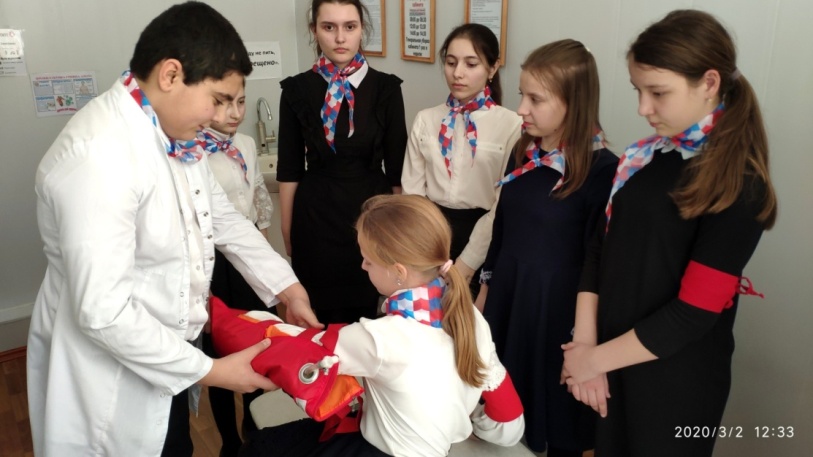 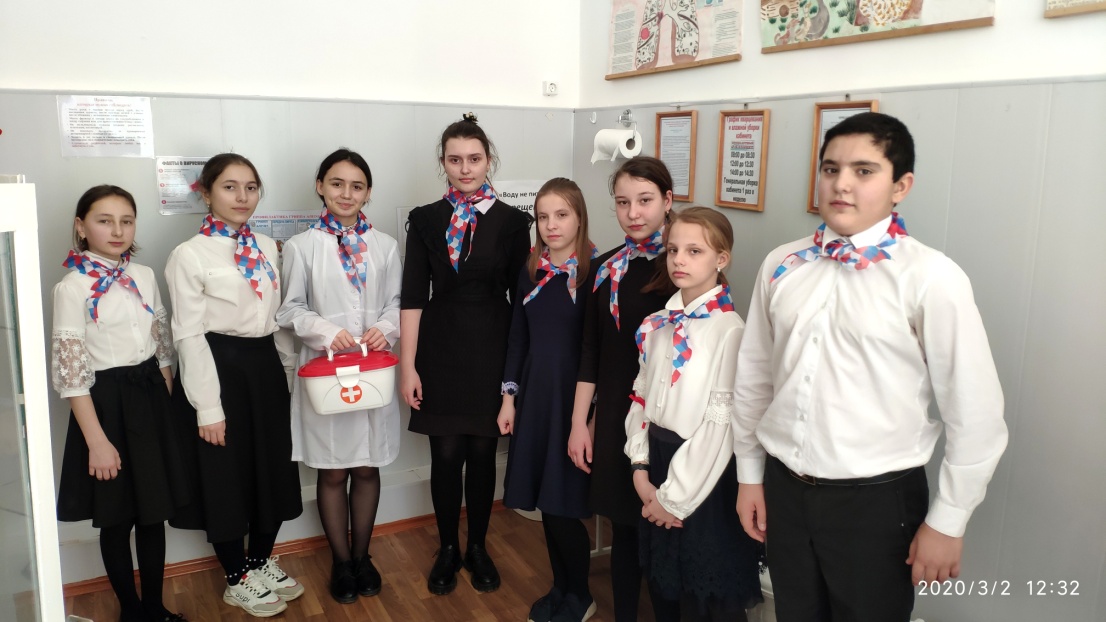 _________________________________________________________________________________________10 апреля 2020г. – дистанционный республиканский онлайн-конкурс «Открытка тем, кто на орбите», посвященного Всемирному дню авиации космонавтики в рамках дня единых действий РДШ.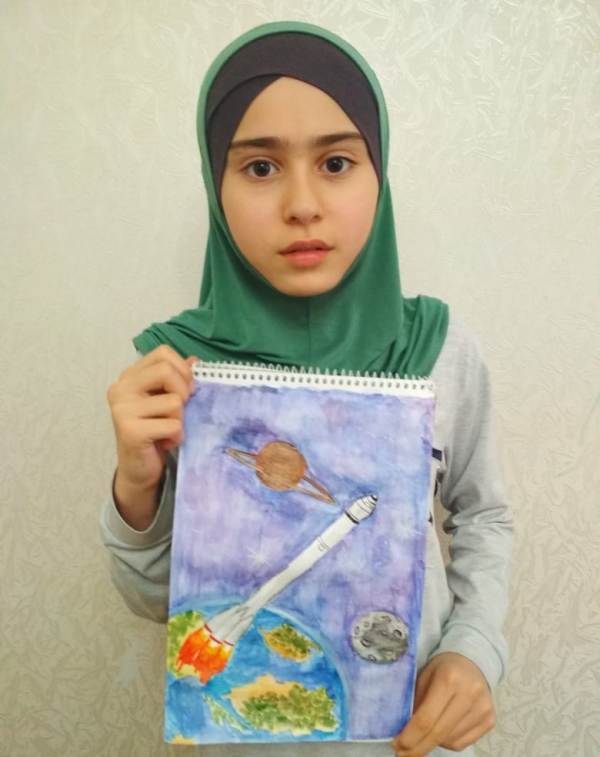 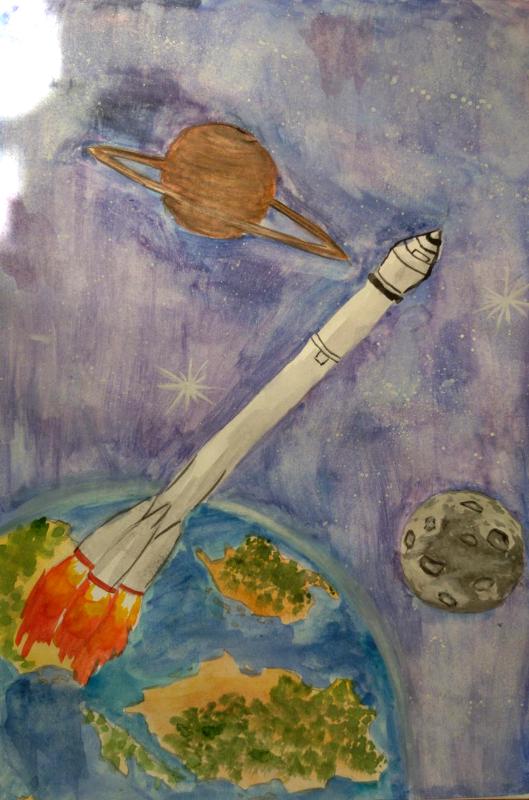 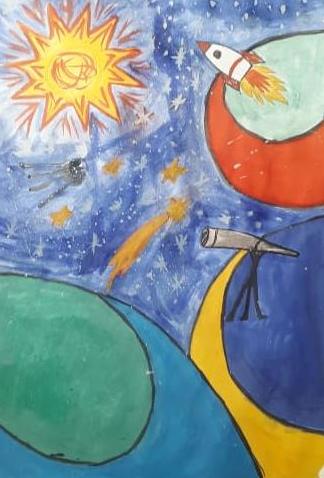 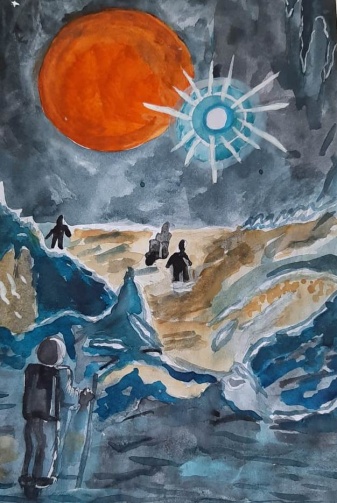 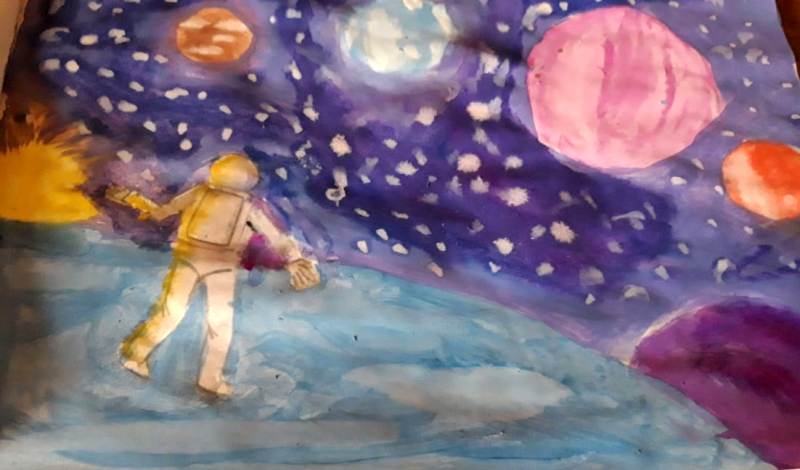 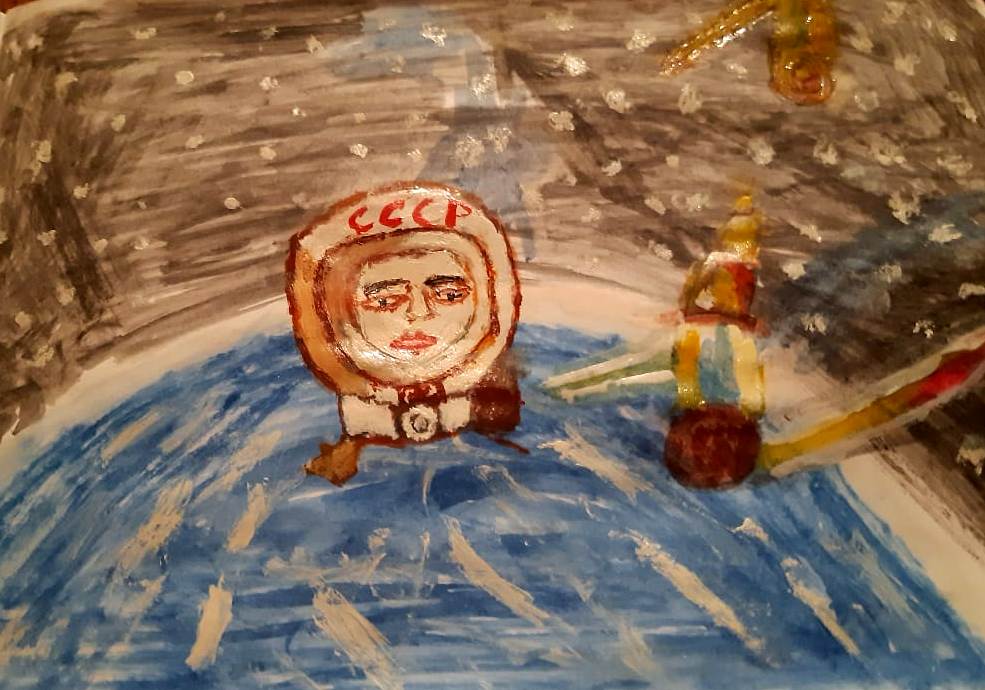 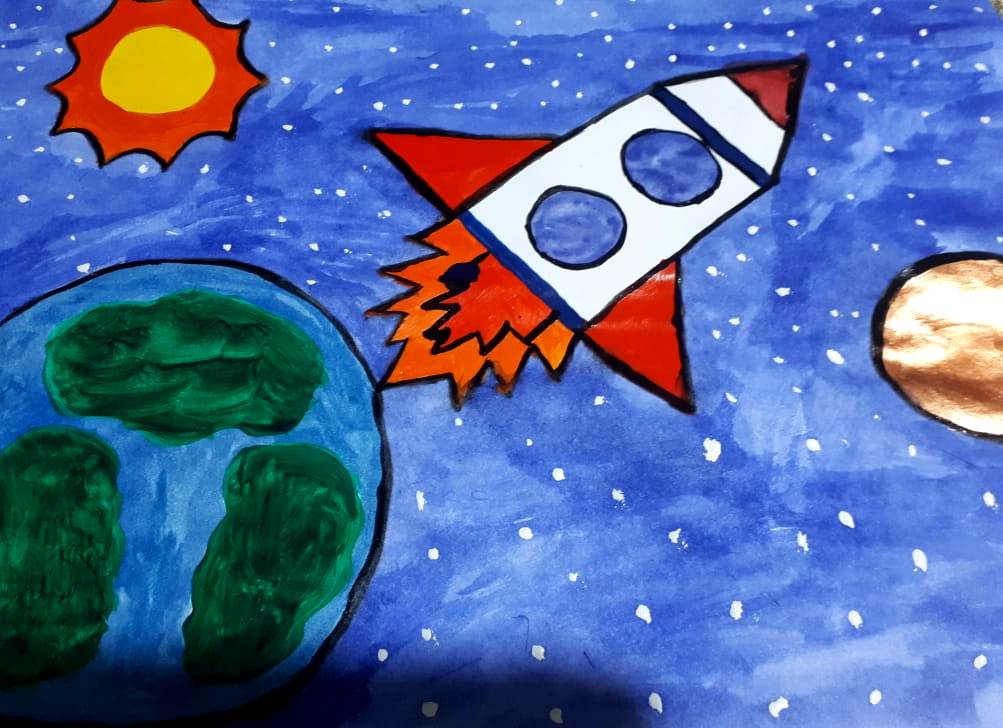 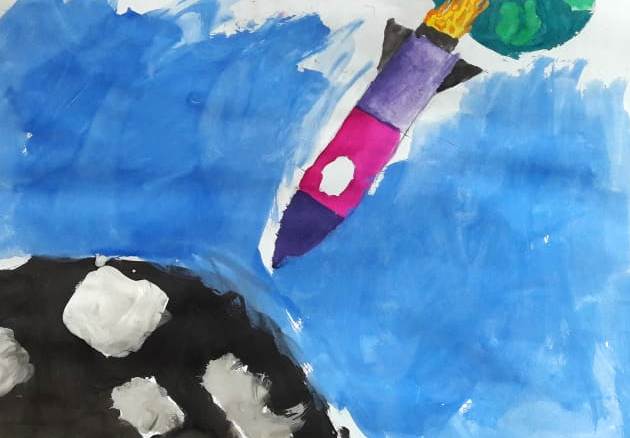 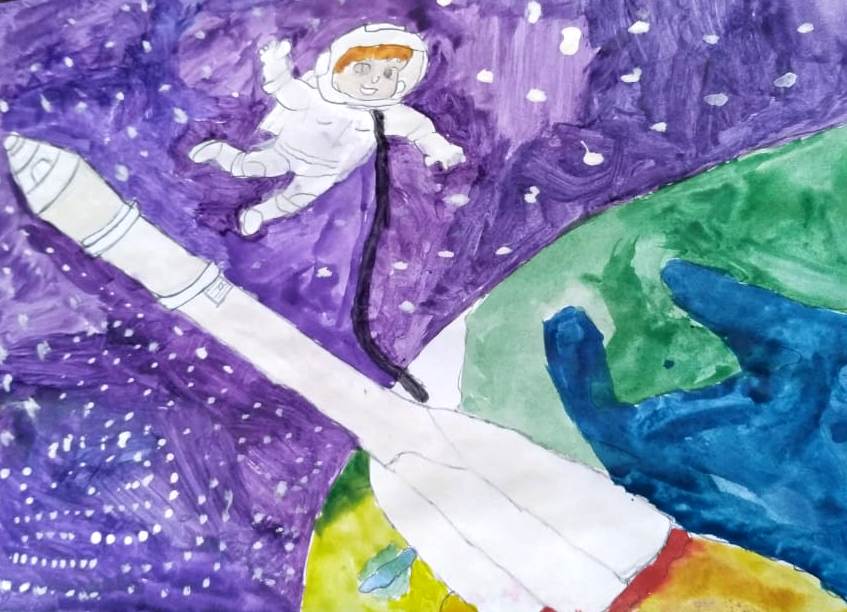 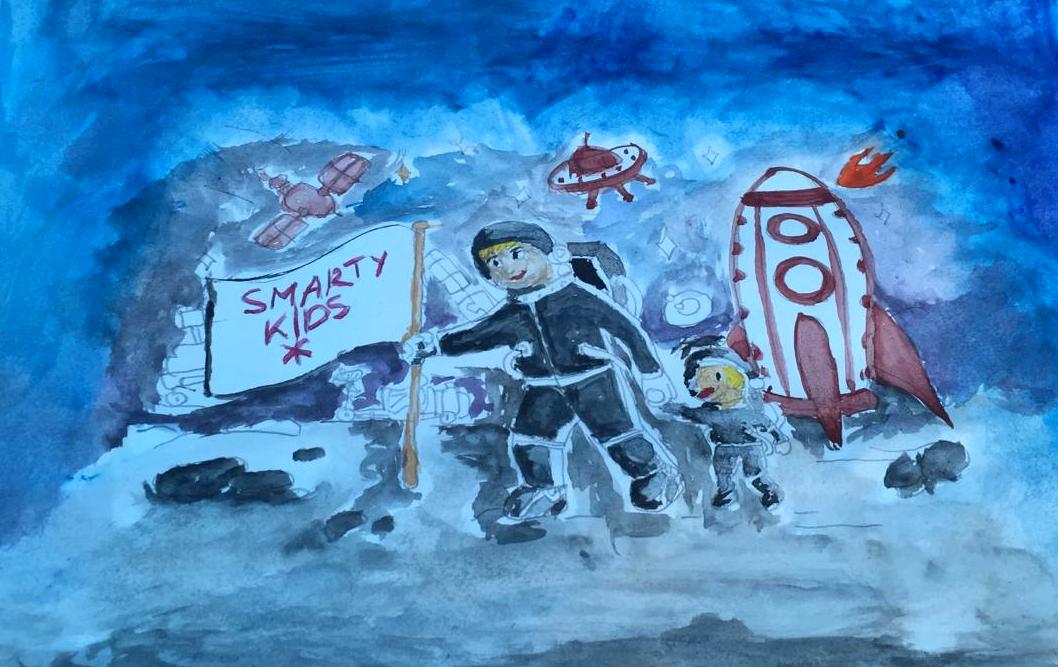 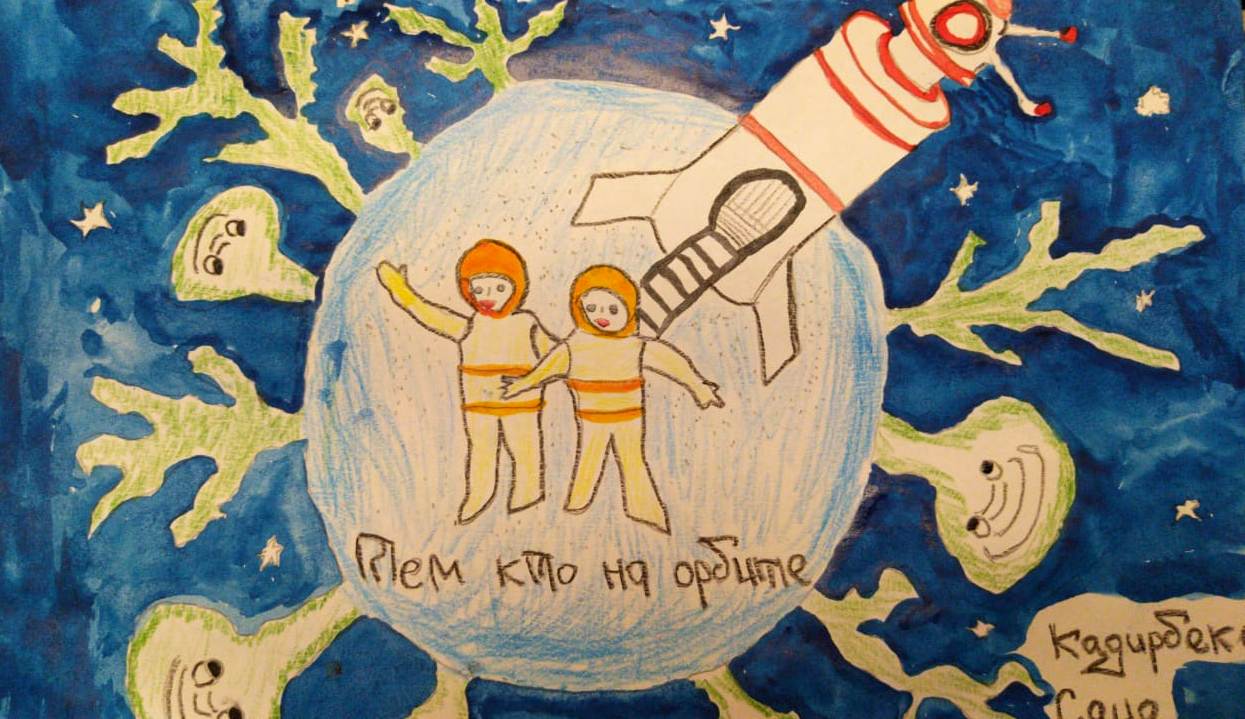 Старшая вожатая				_____________			Хасанова Р.М.№Дата проведенияНазвание мероприятия, место проведения Кол-во участниковОтветственныйРезультат Балл127.01.2020г. по 01.02.2020г.Неделя Соколят2-4 классыстаршая вожатая, классные руководителиУчастие 217.01.2020г.Муниципальный этап Всероссийского фестиваля «Детство без границ»6МКУ ДО «ДДТ», старшая вожатаяПризовые места321.01.2020г.Фестиваль «День образования РД»20старшая вожатая, классные руководителиУчастие 430.01.2020г.Фестиваль коллажей «Край, в котором я живу», посв. Дню образования ДАССР и 75-летию Дня Победы в Великой Отечественной войне 1941-1945гг.5МКУ ДО «ДДТ», старшая вожатаяУчастие 505.02.2020г.Творческий конкурс боевых листков, посв. Дню памяти юного героя-антифашиста1МКУ ДО «ДДТ», старшая вожатаяУчастие 607.02.2020г.Торжественная линейка, посв. Дню памяти юного героя-антифашиста в рамках деятельности Юнармии 4МКУ ДО «ДДТ», старшая вожатаяУчастие 721.02.2020г.Фестиваль «Парад Российских войск» в рамках деятельности Юнармии17МКУ ДО «ДДТ», старшая вожатаяУчастие 822.02.2020г.Конкурс рисунков «Папин день»2-4 классыклассные руководителиУчастие 902.03.2020г.Акция РДШ «Оказание в первой помощи»8старшая вожатая, активисты РДШУчастие 1018.03.2020г.Конкурс «Лучшее ДОО 2020» (I этап)7МКУ ДО «ДДТ», старшая вожатаяУчастие 1110.05.2020г.Дистанционный республиканский онлайн-конкурс «Открытка тем, кто на орбите»10старшая вожатая, учитель ИЗОУчастие 